ПереводПриложение к Постановлению Счетной палаты №40 от 28 июля 2020 года 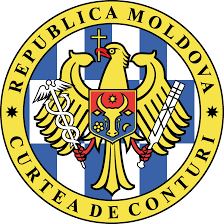 СЧЕТНАЯ ПАЛАТА РЕСПУБЛИКИ МОЛДОВА ОТЧЕТ аудита эффективности относительно деятельности Директората кредитной линии, учредителем которого является Министерство финансов СПИСОК АББРЕВИАТУР  ГЛОССАРИЙ ОБОБЩЕНИЕ Директорат кредитной линии является публичным учреждением, которое располагает административной и финансовой автономией, созданным Министерством финансов с целью внедрения инвестиционных проектов Всемирного банка и других международных финансовых организаций путем осуществления рекредитования, администрирования, учета и мониторинга средств этих проектов для развития малых и средних предприятий. Жизнеспособные предприятия из частного сектора рекредитуются ДКЛ из фондов внешних государственных кредитов посредством УФУ, которые берут на себя все кредитные риски.Постановление Правительства №953 от 07.09.2001 предусматривает, что финансовые средства для содержания ДКЛ формируются из дополнительных процентов за подзаймы, предоставленные УФУ, пожертвований от зарубежных и местных доноров, а также других законных источников. Результат деятельности ДКЛ не облагается налогом, таким образом, размер прибыли относится в состав фонда самофинансирования. В течение 2015-2019 годов объем фонда самофинансирования увеличился в 1,5 раза, составив в 2019 году 78,6 млн. леев. Руководство ДКЛ приняло решение разместить его на депозитных счетах коммерческого банка, что привело к получению в 2019 году процентов по банковскому депозиту в сумме 2,48 млн. леев. Хотя ДКЛ пользуется административной и финансовой автономией, размещение средств фонда самофинансирования на банковском депозите должно было быть согласовано с учредителем или Советом ДКЛ, которое фактически не было произведено напрямую, а доведено до сведения косвенно, путем включения в бюджет позиции доходов, полученных от процента на текущих и депозитном счетах, посредством представления Годовых отчетов, в том числе исполнения доходов и расходов и Отчетов внешнего аудита по финансовой отчетности.Годовой бюджет ДКЛ согласован с Советом ДКЛ и утвержден министром финансов. Бюджет на 2019 год был утвержден в размере 7,7 млн. леев по доходам и 5,0 млн. леев по расходам, будучи исполненным в размере 9,8 млн. леев по доходам (127,3%) и 4,2 млн. леев по расходам (84,0%). Из общего объема расходов, наиболее существенная часть (3,38 млн. леев или около 80%) была направлена на выплату заработной платы 8 работникам ДКЛ. Отмечается отсутствие критериев по установлению размера должностного оклада для работников, так как ДКЛ не включен в законодательную базу по оплате труда РМ.По состоянию на 31.12.2019, ДКЛ управлял 21 Кредитной линией и Проектами, финансируемыми из внешних кредитов, в том числе был ответственен за учет и исчисление процента по кредитам, предоставленным напрямую МФ конечным бенефициарам, для приобретения винограда и операций лизинга в рамках проекта Винный путь. В течение 2019 года в финансовых посреднических операциях в рамках Кредитных линий участвовали 14 УФУ. Установлено, что ДКЛ не отчитывался о просроченных задолженностях УФУ, за исключением задолженности в сумме 1,43 млн. леев КБ „Investprivatbank” АО, который находится в процессе ликвидации, и по которой выявляется риск невозмещения.При запуске финансирования и внедрении новой Кредитной линии, Совет ДКЛ утверждает формулу расчета процентной ставки рекредитования УФУ. В течение 2019 отмечалась положительная тенденция снижения процентных ставок, установленных ДКЛ для рекредитованных подзаймов в долларах США, евро и леях, однако в период 2015-2019 годов процентные ставки существенно варьировали. На их изменение повлиял ряд факторов, в том числе изменение формулы расчета ставок с 15 марта 2018 года, когда Совет ДКЛ утвердил новую формулу, основанную на средней процентной ставке казначейских облигаций с оборотом 182 дня. В результате, по мере роста ставок для ГЦБ, увеличились и ставки рекредитования, установленные для УФУ, таким образом, становясь непривлекательными и более дорогими, чем другие ресурсы местного финансового рынка. Восстановление старой формулы, базирующейся на среднем уровне инфляции, имело место на основании решения Совета ДКЛ от 11 февраля 2019 года.Изменения процентных ставок повлияли и на число конечных бенефициаров подзаймов. Так, хотя число Инвестиционных проектов и Кредитных линий, находящихся в управлении ДКЛ, возросло с 17, управляемых в 2015 году, до 21 в 2019 году, число бенефициаров рекредитованных источников в течение 2015-2019 годов снизилось примерно на 45%.Другим фактором, который повлиял на снижение числа подпроектов, было временное приостановление рекредитования в леях и рекредитование лишь в иностранной валюте, решение утверждено Советом ДКЛ 29 сентября 2016 года, для уклонения от риска валютного обмена. Восстановление рекредитования УФУ в леях по всем имеющимся Кредитным линиям было разрешено, начиная с 20 марта 2018 года.Согласно Положению ДКЛ, одной из его основных функций является ежедневное управление Кредитными линиями и обеспечение доступа посредников к ее ресурсам для последующего кредитования, включая вторичное кредитование. Рекредитование из оборотных средств ДКЛ составляет около 60% от общего объема рекредитованных средств.В рамках процесса рекредитования, в том числе благодаря вторичному рекредитованию ДКЛ: (i) были своевременно покрыты все запросы МФ по выплате основной части и задолженных процентов внешним кредиторам на общую сумму эквивалентную примерно 883,6 млн. леев; (ii) были перечислены МФ финансовые средства в сумме 130,6 млн. леев для фонда риска (который до 2017 года формировался и управлялся МФ); (iii) были накоплены резервы для покрытия рисков, связанных с операциями по рекредитованию, в том числе валютного обмена в сумме 39,86 млн. леев (с 2017 года фонд риска формировался и управлялся ДКЛ); (iv) был накоплен фонд самофинансирования ДКЛ в размере 78,6 млн. леев; (v) были сформированы свободные фонды для ассимиляции в компоненты Кредитных линий, рекредитованных посредством УФУ в объеме, эквивалентном 966,4 млн. леев; (vi) был внедрен и профинансирован новый инвестиционный проект ,,Национальная программа экономической поддержки молодежи”, предназначенный продвигать и поощрять молодых предпринимателей; (vii) был внедрен новый проект ,,Облегчение кредитования для молодежи” с целью предоставления дополнительной поддержки молодым путем снижения на 2% процентов по инвестиционным проектам, контрактованным в рамках Кредитных линий, администрируемых ДКЛ посредством УФУ.В 2019 году Совет ДКЛ утвердил перечисление МФ общей суммы 1 900,0 млн. леев из оборотных средств, накопленных ДКЛ, с целью оплаты МФ некоторых приоритетных платежей. Средства были контрактованы на неопределенный период. Контрактованная сумма была перечислена траншами, в зависимости от запросов, полученных от МФ. Возврат средств также производился траншами, в течение 7-21 дней после заключения договора.Трудной ситуацией, с которой сталкивается ДКЛ при исполнении функций по управлению проектами и Кредитными линиями, является сбор платежей от виноградно-винодельческих субъектов, рекредитованных напрямую МФ в рамках Программы по реструктуризации виноградно-винодельческого сектора, и переданных на обслуживание ДКЛ. Так, 10 из 16 рекредитованных бенефициаров превысили график выплаты основных сумм и процентов от 9 до 810 дней, что обусловило формирование ряда задолженностей с истекшим сроком уплаты в сумме 0,6 млн. евро. Вместе с тем, средства, взысканные Государственным казначейством из принудительного дебетования бенефициаров с истекшими задолженностями, не перечисляются сразу ДКЛ, а задерживаются на казначейских счетах от одного дня до 357 дней.В 2020 году ДКЛ был подвергнут процессу реструктуризации. Так, на основании Постановления Правительства №338 от 03.06.2020 было утверждено изменение названия Публичного учреждения ,,Директората кредитной линии” в Публичное учреждение ,,Офис по управлению Программами внешней помощи” и устав учреждения. Согласно новому утвержденному уставу, ОУПВП располагает полномочиями как в процессе рекредитации и администрирования ресурсов инвестиционных Кредитных линий, так и обширных функций в программах по транспограничному и транснациональному сотрудничеству.ОБЩЕЕ ПРЕДСТАВЛЕНИЕ Директорат кредитной линии является публичным учреждением, учредителем которого стало Министерство финансов, будучи ответственным за рекредитование, администрирование и осуществление мониторинга ресурсов инвестиционных проектов, финансируемых из фондов государственных внешних кредитов, предоставленных Международными финансовыми учреждениями для развития частного сектора.В 2020 году ДКЛ был реструктурирован в Публичное учреждение ,,Офис по управлению Программами внешней помощи” на основании Постановления Правительства №338 от 03.06.2020, что привело к делегированию ему и других задач и ответственности. Поскольку аудиторская миссия была направлена на деятельность ДКЛ, осуществляемую в 2019 году, или до реструктуризации, в настоящем Отчете аудита будет использоваться название учреждения как ДКЛ, и будут описаны функции, исполняемые на основании законодательной базы, действующей в аудируемом отчетном году.ДКЛ исполняет полномочия на основании национального законодательства, Кредитных соглашений, Положения о ДКЛ, утвержденного Постановлением Правительства №953 от 07.09.2001, и своих инструкций.Основными функциями ДКЛ являются: a) отбор и назначение коммерческих банков и других финансовых учреждений в качестве УФУ при реализации проектов и дальнейшем мониторинге их финансового положения и их права на посредничество ресурсов Кредитной линии в соответствии с установленными требованиями; b) разработка и выполнение положений и инструкций по использованию ресурсов Кредитной линии; с) постоянное управление Кредитной линией и обеспечение доступа УФУ к ее ресурсам для последующего кредитования, включая вторичное кредитование; d) надзор за выполнением УФУ условий дополнительных кредитных соглашений по рекредитованию фондов, соответствующих направлений кредитных линий; е) управление предоставленной технической помощью.Бухгалтерия в рамках ДКЛ организована и разделена по следующим основным видам деятельности и операциям: (i) операционная деятельность, связанная с экономическими фактами по содержанию ДКЛ, базирующимися на административной и финансовой автономии, которая осуществляется на основании годового бюджета ДКЛ; (ii) деятельность по администрированию и рекредитованию прямых внешних кредитов Инвестиционных проектов для развития, выделенных МФ посредством специальных Подразделений по внедрению и взятию на обслуживание ДКЛ, а также деятельность по продолжению рекредитования оборотных средств, накопленных в Кредитных линиях (revolving).Расходы по операционной деятельности составили 4,2 млн. леев или 83,7% от суммы расходов, утвержденных в бюджете доходов и расходов на 2019 год. В их структуре значительный удельный вес около 80% приходится на расходы по оплате труда персонала ДКЛ, далее следуют расходы, связанные с арендой рабочего помещения и расходами на жилье (7,9%), обновлением технической базы (3,9%) и др.Фонд самофинансирования ДКЛ, который является финансовым резервом для операционного содержания ДКЛ, формируется как положительная разница между доходами и расходами учреждения и составлял 78,61 млн. леев по состоянию на 31.12.2019.В аудируемом бюджетном году из фонда Кредитных линий и Инвестиционных проектов, находящихся в управлении ДКЛ, было рекредитовано 472 бенефициара подпроектов на общую сумму, эквивалентную 655,68 млн. леев. С начала деятельности ДКЛ было рекредитовано 11 822 подпроекта на общую сумму, эквивалентную 10 045,6 млн. леев. Значительный удельный вес 58,0% из общей суммы рекредитованных ДКЛ подзаймов было направлено на финансирование предприятий и видов деятельности в области сельского хозяйства.В операциях финансового посредничества в рамках 21 Проекта и Кредитной линии, находящихся в управлении ДКЛ, в настоящее время участвуют 14 УФУ. Произведенные УФУ в ДКЛ возмещения в течение 2019 года составили 633,55 млн. леев и были осуществлены в соответствии с установленными графиками, таким образом, не были зарегистрированы новые задолженности с истекшим сроком оплаты. Общие произведенные УФУ возмещения с начала процесса рекредитования составили сумму, эквивалентную 7 955,28 млн. леев, вместе с тем, была зарегистрирована задолженность с истекшим сроком оплаты в сумме 1,4 млн. леев КБ „Investprivatbank” АО, который находится в процессе ликвидации. Подробная информация по каждой Кредитной линии касательно рекредитованных сумм и остатков зарегистрированной задолженности представлена в приложении №3 к настоящему Отчету аудита.Остаток долга по рекредитованным подкредитам по состоянию на 31.12.2019 составлял 2 090,36 млн. леев (в том числе остаток основной суммы 2 089,71 млн. леев, проценты и истекшие пени - 0,65 млн. леев), будучи сформированным из 2 631 рекредитованного подпроекта, которые находятся в процессе внедрения. Истекшие задолженности зарегистрированы в рамках рекредитования КБ „Investprivatbank” АО за счет Национальной программы экономической поддержки молодежи (НПЭПМ) в сумме 1,4 млн. леев и бенефициаров, рекредитованных напрямую МФ в рамках Компонента ,,Виноград” Проекта Винный путь, в сумме 592,13 тыс. евро.Имеющиеся фонды для рекредитования реального сектора посредством УФУ составляют эквивалент 1 946,56 млн. леев, которые хранятся на счетах Кредитных линий, открытых в НБМ. Подробная информация представлена в приложении №4 к настоящему Отчету аудита. Также, на счетах Кредитных линий, обслуживаемых НБМ, хранятся и резервы ДКЛ, сформированные для покрытия рисков, связанных с операциями по рекредитованию и валютным обменом. По состоянию на 31.12.2019, они составляли 39,86 млн. леев или на 5,76 млн. леев больше по сравнению с этим же периодом прошлого года.Для обеспечения обслуживания внешнего долга, ДКЛ в течение 2019 года перечислил и возвратил МФ 142,39 млн. леев. Общий размер трансфертов, произведенных МФ в течение деятельности ДКЛ, составил сумму, эквивалентную 1 157,0 млн. леев, в том числе для возмещения сумм задолженности внешним кредиторам – 1 026,4 млн. леев и 130,6 млн. леев – для формирования фонда риска, который до 2017 года находился в управлении МФ.СФЕРА И ПОДХОД АУДИТА  В контексте важности функций, делегированных ДКЛ с целью управления и осуществления мониторинга Кредитных линий, финансируемых из внешних кредитов, Счетная палата приняла решение провести аудит эффективности деятельности Публичного учреждения ,,Директората кредитной линии”. Целью аудита было оценить эффективность, достигнутую Директоратом кредитной линии в администрировании Кредитных линий и Проектов, переданных в управление Министерством финансов.Основная цель аудита состояла в оценке эффективности деятельности ДКЛ, учредителем которого является Министерство финансов, сквозь призму возложенных на него полномочий.С целью достижения основной цели, внешний публичный аудит установил следующие специфические цели:Специфическая цель I. Оценка экономичности операционной деятельности ДКЛ в соответствии с разумными административными принципами и практиками. Специфическая цель II. Оценка эффективности управления и осуществления мониторинга инвестиционных проектов и Кредитных линий, которые были доверены ДКЛ.Аудит оценил порядок управления и степень внедрения Кредитных линий и Инвестиционных проектов, администрируемых ДКЛ в период 2015-2019 годов, сквозь призму: полученных результатов; механизма мониторинга и координирования; уровня финансирования и реализации действий; эффективного и результативного использования выделенных средств, а также посредством действий, предпринятых ответственными учреждениями. В этой связи, аудиторская группа рассмотрела аналитические и документальные доказательства. Подход аудита был комбинированным (смешанным), направленным как на выявленные проблемы и анализ недостатков, влияющих на деятельность ДКЛ, так и на результаты, в контексте анализа достигнутого прогресса эффективным и результативным способом в результате анализа запланированных действий/задач и полученных результатов, делая акцент на меры, принятые руководящими/ ответственными лицами за деятельность ДКЛ.Область применения и методология аудита представлены в приложении №1 к настоящему Отчету аудита.КОНСТАТАЦИИ Специфическая цель I. Оценка экономичности операционной деятельности ДКЛ в соответствии с разумными административными принципами и практиками.Операционная деятельность, связанная с экономическими фактами на содержание ДКЛ, базируется на административной и финансовой автономии ДКЛ и осуществляется на основании годового бюджета.Согласно Постановлению Правительства №953 от 07.09.2001, финансовые средства для операционной деятельности ДКЛ формируются из дополнительных процентов за подзаймы, предоставленные УФУ, пожертвований от зарубежных и местных доноров, а также других законных источников.Ресурсы ДКЛ накапливаются в фонд самофинансирования ДКЛ и используются в соответствии с годовым бюджетом, который согласован с Советом ДКЛ и утвержден министром финансов. Неиспользованные в течение текущего года средства отражаются для будущего года для использования согласно утвержденному бюджету на соответствующий год.После приостановления деятельности ДКЛ, все средства с его счетов и имущество из его собственности перейдут во владение МФ.  Расходы, связанные с операционной деятельностью ДКЛ, вписывались в утвержденный бюджет на 2019 год.Согласно своему Положению, ДКЛ является публичным учреждением, которое располагает административной и финансовой автономией. На основании утвержденных Учетных политик, бухгалтерский учет ведется на основе бухгалтерской системы двойной записи в соответствии с Законом о бухгалтерском учете и финансовой отчетности №287 от 15.12.2017, Национальными стандартами бухгалтерского учета, Общим планом бухгалтерских счетов, действующими законодательными актами, касающимися бухгалтерского учета. Бухгалтерские элементы регистрируются методом начислений, с представлением полной финансовой отчетности.Несмотря на то, что ДКЛ имеет статус публичного учреждения, на основании ст.6 Закона о государственном бюджете на 2019 год средства ДКЛ не управляются посредством Единого казначейского счета, даже если они поступают из источников внешнего финансирования на основании Кредитных соглашений.Справка: В результате реструктуризации Публичное учреждение ,,Офис по управлению Программами внешней помощи” должно обеспечить перечисление остатков финансовых средств с банковских счетов, открытых у поставщиков платных услуг, на счета, открытые в Едином казначейском счете МФ и использовать эти счета в своей деятельности. Согласно информации ДКЛ, перечисление остатка средств, касающихся кредитных линий, находящихся в управлении ДКЛ и обслуживаемых в НБМ, было осуществлено 15.07.2020 на счета, открытые в МФ (Казначейство Кишинэу).Стоимость активов и пассивов, зарегистрированная по состоянию на 31.12.2019, составила 3,95 млрд. леев или на 0,17 млрд. леев больше против стоимости предыдущего года. Подробная информация представлена в приложении №2 к настоящему Отчету аудита.Структура активов ДКЛ включает: (i) остатки банковских счетов кредитных линий и операционных счетов ДКЛ (2 010,72 млн. леев или 50,9%); (ii) предоставленные долгосрочные кредиты кредитованным бенефициарам из прямых ресурсов и из средств рефинансирования (1 870,40 млн. леев или 47,3%); (iii) размер фонда самофинансирования, размещенный на банковском депозите (53,64 млн. леев или 1,3%); (iv) текущие обязательства, связанные с деятельностью по рекредитованию и операционной деятельностью ДКЛ (17,18 млн. леев или 0,4%); (v) другие элементы актива (0,52 млн. леев или 0,1%).Пассивы ДКЛ сформированы из: (i) долгосрочной задолженности (кредиторская задолженность по основным суммам, рекредитованным из прямых ресурсов и из средств рефинансирования, разница начисленных процентов, накопленный фонд риска и др.) – 3 873,33 млн. леев или au 98,0%; (ii) собственного капитала ДКЛ или фонда самофинансирования – 78,61 млн. леев или 1,99%; (iii) текущих задолженностей – 0,52 млн. леев или 0,01%.Согласно Положению ДКЛ, финансовые средства для операционной деятельности формируются из дополнительных процентов за подзаймы, предоставленные УФУ, пожертвований от зарубежных и местных доноров, а также других законных источников. Ресурсы ДКЛ накапливаются на текущих счетах, открытых/ обслуживаемых в финансовых учреждениях, которые используются в соответствии с годовым бюджетом, утвержденным министром финансов и согласованным с Советом ДКЛ.Проверки аудита установили, что как в 2019 году, так и в течение предыдущих лет финансовые средства ДКЛ были сформированы за счет дополнительных процентов за подзаймы, предоставленные УФУ. С этой целью Совет ДКЛ для операционных расходов ДКЛ утвердил на 2019 год маржу 0,3%, включенную дополнительно в стоимость ресурсов для всех Кредитных линий и администрируемых Проектов, и взимаемую с пользователей, по сравнению с опцией, которая регламентировано должна составить минимум 0,85% от выделенных сумм.Руководство ДКЛ отметило, что эта ставка была утверждена Советом ДКЛ еще в 2014 году для всех кредитных линий, учитывая рекомендации Правительства, с целью снижения процентов на кредиты, рефинансируемые реальный сектор и предоставляемые на длинный срок более дешевых фондов конечным бенефициарам подзаймов. В течение 2015-2019 годов размер фонда самофинансирования увеличился в 1,5 раза, достигнув в 2019 году размера 78,61 млн. леев. С целью капитализации и увеличения накопленного фонда финансовых средств, руководство ДКЛ приняло решение частично разместить эти средства на депозитных счетах в коммерческих банках. Аудит не выявил критерии, которые должны быть выполнены с целью сообщения этого решения МФ, в качестве учредителя, и Совету ДКЛ. Таким образом, установлено, что это действие не было согласовано напрямую с МФ и Советом ДКЛ, а доведено до сведения косвенно, путем включения в бюджет позиции полученные доходы от процента на текущем и депозитном счетах, путем предоставления годовых Отчетов, в том числе исполнения доходов и расходов, и Отчетов внешнего аудита по финансовой отчетности.   По состоянию на 31.12.2019, средства фонда самофинансирования в сумме 53,6 млн. леев были размещены на 5 депозитных счетах в коммерческих банках. В 2019 году сумма процентов по банковским депозитам, на которых были размещены средства фонда самофинансирования, составили 2,48 млн. леев, а в период 2015-2019 годов поступили проценты на сумму около 16,8 млн. леев. Информация о размере фонда самофинансирования и размещении его на банковских депозитах представлена в таблице №1.Таблица №1, млн. леев Источник: Финансовая отчетность ДКЛ за 2015-2019 годы; Информация ДКЛ о депозитах ДКЛ, размещенных в коммерческих банках.Годовой бюджет ДКЛ согласован с Советом ДКЛ и утверждается министром финансов. Бюджет на 2019 год был утвержден в размере 7,7 млн. леев по доходам и 5,0 млн. леев по расходам, будучи по сравнению с предыдущим годом меньше на 2,0 млн. леев по доходам и на 0,07 млн. леев больше по расходам. Фактическое исполнение бюджета в 2019 году составило 9,8 млн. леев по доходам (128,0%) и 4,2 млн. леев по расходам (83,7%). Информация об исполнении бюджета по доходам и расходам за 2019 год представлена в таблице №2.Таблица №2, тыс. леевИсточник: Бюджет по доходам и расходам на 2019 год; Информация ДКЛ по аналитическому учету доходов в 2019 году; Информация ДКЛ об исполнении сметы расходов за 2019 год.Доходы ДКЛ формируются на основании договорных условий из комиссионных ДКЛ в форме дополнительной процентной маржи на операции по рекредитованию, оплачиваемые УФУ, из процентов на банковские депозиты, а также от благоприятной курсовой разницы, связанной с операционной деятельностью ДКЛ. Так, в 2019 году ДКЛ получил общие доходы в сумме 9,84 млн. леев, в том числе доходы от маржи на процентную ставку в сумме 7,35 млн. леев и доходы от процентов на депозиты - 2,48 млн. леев.В структуре расходов ДКЛ наибольший удельный вес занимают расходы на оплату труда персонала ДКЛ – 3 383,49 тыс. леев (80,2%), далее следуют расходы, связанные с арендой рабочего помещения и расходами на жилье – 334,08 тыс. леев (7,9%), обновлением технической базы – 162,91 тыс. леев (3,9%), аудиторскими услугами – 110,43 тыс. леев (2,6%), расходами на обучение – 104,34 тыс. леев (2,5%) и др.Эволюция расходов, исполненных в 2015-2019 годах, свидетельствует о несущественных вариациях, наибольший удельный вес в общих расходах приходится на фонд оплаты труда. Подробная информация представлена на рисунке №1. Рисунок №1Источник: Информация ДКЛ об исполнении сметы расходов за 2015-2019 годы.Отмечается, что аудиторская группа подвергла проверке правильность осуществления и регистрации расходов, связанных с оплатой труда, арендой рабочего помещения и расходами на жилье, расходами на обновление технической базы и расходами на аудиторские услуги. Удельный вес анализируемых расходов составляет около 95% из общего объема расходов, исполненных ДКЛ в 2019 году. Так, в результате применения процедур аудита установлено следующее:относительно расходов на оплату труда отмечается, что аудит не смог определить критерии по установлению размера должностного оклада для работников по причине того, что ДКЛ отсутствует в законодательной базе по оплате труда в бюджетной системе , а также в законодательной базе об оплате труда работников единиц с финансовой автономией.Справка: В рамках общения с ДКЛ был доведен до сведения факт, что в результате реструктуризации ДКЛ в Публичное учреждение ,,Офис по управлению Программами внешней помощи”, установление заработной платы для работников будет производиться на основании Постановления Правительства №743 от 11.06.2002.Персонал в рамках ДКЛ работает на основании индивидуального трудового соглашения, в котором установлены основные должностные функции и условия оплаты труда. При приеме персонала, выбранный кандидат должен быть утвержден МФ. Общая месячная заработная плата для утвержденных единиц персонала установлена Штатами персонала, которые утверждаются министром финансов и являются составной частью годового бюджета по доходам и расходам. Месячная заработная плата установлена в евро, а выплачивается в эквиваленте в леях, на основании обменной ставки, установленной НБМ на день осуществления расчета, ведомостей учета рабочего времени и расчетов, произведенных главным бухгалтером. Ежемесячная оплата труда включает все расходы и налоги, согласно действующему законодательству, которая выплачивается работодателем в установленном порядке.Должностные оклады работников ДКЛ не изменялись с 2016 года и составляют в среднем 1,2 тыс. евро, варьируя от 2,0 тыс. евро у начальника ДКЛ до 0,7 тыс. евро у старшего бухгалтера. Согласно организационной схеме ДКЛ, на 2019 год были утверждены 10 единиц персонала, в течение года работало 8 работников.Исходя из согласований и проведенных сравнительных проверок относительно соблюдения начисления заработной платы с данными Штатов персонала, а также при анализе всех соответствующих подтверждающих документов для отобранной выборки, аудит установил правильность начисления и выплаты заработной платы работникам ДКЛ. Вместе с тем, установлено, что в течение анализируемого периода не была произведена оплата членам Совета ДКЛ;(ii)	что связано с другими операционными расходами, проанализированными аудитом, отмечается, что при контрактации ценностей или услуг, необходимых для деятельности ДКЛ, он руководствуется положениями законодательной базы по государственным закупкам в РМ, с применением соответствующих процедур закупки. Проверки аудита установили правильность контрактации, регистрации и отражения в отчетности расходов, связанных с операционной деятельностью ДКЛ в течение 2019 года.Для бухгалтерского учета (в том числе регистрации и отражения в отчетности доходов и расходов) используются электронные бухгалтерские регистры в формате Microsoft Excel. В настоящее время внедряется и приводится в соответствие к требованиям и потребностям бухгалтерского учета ДКЛ система 1C: Бухгалтерский учет 8.Специфическая цель II. Оценка эффективности управления и осуществления мониторинга инвестиционных проектов и Кредитных линий, которые были доверены ДКЛ. Директорат кредитной линии является публичным учреждением, учредителем которого является Министерство финансов, будучи сформированным путем реорганизации с целью администрирования ресурсов международных финансовых организаций или внешних кредитов, которые являются составной частью внешнего государственного долга, а также с целью сбора долгов и возврата предоставленных кредитов для развития малых и средних предприятий, рекредитования накопленных ресурсов для финансирования новых жизнеспособных проектов, в том числе осуществления мониторинга местных посреднических банков и обеспечения учета операций, связанных с Кредитными линиями.Так, основными задачами ДКЛ являются: (i) управление ресурсами Кредитной линии Первого проекта развития частного сектора в соответствии с Кредитным соглашением между Республикой Молдова и Всемирным банком, а также с другими проектами, финансируемыми международными финансовыми организациями; (ii) продолжение операций по рекредитованию фондов для новых жизнеспособных подпроектов; (iii) учет операций, связанных с Кредитной линией; (iv) сбор платежей по погашению подзаймов местных посреднических банков для возврата их международным финансовым организациям; (v) содействие развитию и внедрению новых проектов международных финансовых организаций; (vi) осуществление мониторинга избираемости УФУ.С целью рекредитования средств Кредитной линии конечным бенефициарам, МФ заключает Соглашения по рекредитованию с УФУ, аккредитованными МФ/ДКЛ/ Внешним кредитором для участия в Кредитной линии в качестве приемлемых финансовых посредников. Ставки ДКЛ для УФУ не могут быть ниже процентной ставки и комиссионных, выплачиваемых МФ в пользу Внешнего кредитора, плюс операционная маржа и риски рекредитования.Общая основная сумма, рекредитованная УФУ, будет равна сумме подзаймов, предоставленных УФУ конечным бенефициарам, которые были профинансированы из ресурсов Кредитной линии. Валюта, рекредитованная УФУ, будет той же, что и валюта подзаймов, предоставленных УФУ конечным бенефициарам. Вместе с тем, возмещение должно быть в той же валюте, в которой были выплачены подзаймы.Конечные бенефициары представляют УФУ заявления о финансировании их подпроектов, которые берут все риски по кредитованию путем кредитного анализа и утверждения подпроектов. Выбор и оценка имеющих право быть избранными подпроектов связаны с ответственностью УФУ, но необходимо и дополнительное утверждение со стороны ДКЛ. После утверждения подпроекта ДКЛ, УФУ может выплачивать соответствующие фонды. После получения финансирования, УФУ немедленно должно подтвердить в письменном виде ДКЛ дату кредитования счетов УФУ и полученные суммы. Процентные ставки, маржа к проценту, применяемые к финансированию комиссионные рассматриваются и корректируются Советом ДКЛ. ДКЛ информирует УФУ о внесенных изменениях немедленно после их установления. УФУ должно осуществить все выплаты по обслуживанию подзайма ДКЛ независимо от выплат, поступающих в УФУ от бенефициаров.Для учета рекредитованных займов, с распределением по кредитным линиям и дебиторам УФУ, отслеживания соблюдения выплат УФУ согласно графикам возврата по каждому подпроекту, расчета процентов и обобщения отчетов о финансировании УФУ используется Информационная система EVIDA, которая была первоначально разработана в рамках Корпорации сельского финансирования. Для автоматизации учета рекредитованых кредитов в настоящее время внедрятся и приводится в соответствие к требованиям ДКЛ система 1C: Бухгалтерский учет 8.Предоставленные в рамках Кредитной линии подзаймы подлежат рассмотрению и мониторингу после выплаты. Если необходимо, МФ/ДКЛ/Внешний кредитор могут направить своего представителя в любой момент для проведения пересмотра на месте с целью проверки, если внедрение финансируемого подзайма соответствует Соглашению о рекредитовании, срокам и условиям для подзаймов.Впоследствии, на основании платежей, поступивших от УФУ, ДКЛ осуществляет переводы средств, необходимых МФ для покрытия расходов по основным суммам и задолженным процентам внешним кредиторам.Постоянная оценка и осуществление мониторинга выбранных УФУ для внедрения Проектов позволяют принимать ДКЛ незамедлительные меры с целью недопущения формирования задолженностей с истекшим сроком оплаты. Одной из основных функций ДКД является отбор и назначение коммерческих банков и других финансовых учреждений в качестве УФУ при реализации проектов и дальнейшем мониторинге их финансового положения и их права на посредничество ресурсов Кредитной линии в соответствии с установленными требованиями. Так, с целью выполнения установленных функций, а также для контроля за рисками и информирования МФ, Совета ДКЛ и внешних кредиторов относительно рисков, связанных с рекредитованием внешних государственных кредитов посредством УФУ, согласно дополнительным кредитным соглашениям, заключенным с УФУ, ДКЛ осуществляет их постоянный мониторинг, а также проверку соответствия критериев быть избранными, установленным на основании требований внешних кредиторов для каждого инвестиционного проекта.  Для этого ДКЛ запрашивает ежемесячно и ежеквартально ряд отчетов и данных от УФУ (Баланс, счет по прибыли и убыткам, отчет о депозитах, отчет о ликвидности, отчет об акционерах банка и др.). Они включают бухгалтерскую информацию УФУ, а также некоторые отчеты, представленные НБМ, составленные на основании инструкции о порядке составления и представления банку отчетов в осмотрительных целях. Также, ежегодно запрашивается от УФУ представление Отчета аудита финансовой отчетности.Вместе с тем, на основании Закона о публичном долге, государственных гарантиях и государственном рекредитовании №419-XVI от 22.12.2006, а также Соглашения №1 о Налоговом агенте, заключенного между МФ, НБМ и ДКЛ, запрашивается ежемесячное представление НБМ ряда отчетов и данных об авторизованных банках (общий остаток долга по кредитам, полученным банком от НБМ, собственные фонды банков, доходы от процентов банков, ликвидность банков и др.) На основании накопленных данных, ДКЛ ежеквартально составляет Отчет относительно оценки и осуществления мониторинга УФУ, который содержит ряд показателей и критериев анализа банков. Впоследствии, он доводится до сведения Совету ДКЛ.По состоянию на 31.12.2019, в финансовых посреднических операциях в рамках кредитных линий участвовало 14 УФУ.Проверками аудита установлено, что постоянное осуществление мониторинга ДКЛ за ситуацией в УФУ не привело к регистрации просроченных задолженностей УФУ. Единственное исключение представляет собой задолженность в сумме 1,43 млн. леев КБ „Investprivatbank” АО, который находится в процессе ликвидации. Согласно ответу НБМ на запрос ДКЛ касательно возмещения задолженностей КБ „Investprivatbank” АО, находящегося в процессе ликвидации, на основании информации/прогнозов, представленных ликвидатором банка, ,,не имеется достаточно средств для инициирования выполнения обязательств перед классом обязательств, частью которых является и обязательство ДКЛ”, то есть, присутствует риск невозмещения. В последние годы процентные ставки рекредитования, установленные для УФУ, существенно варьировали, будучи подвергнутым множеству факторов.При запуске финансирования и внедрении новой Кредитной линии, Совет ДКЛ утверждает формулу расчета процентной ставки рекредитования УФУ, которая не должна быть ниже, чем затраты МФ за кредит. Так,  по кредитам в долларах США или евро ставки будут переменными, скорректированными каждую половину года на основании базовых ставок МФ/ДКЛ для долларов США/евро (то есть ставки LIBOR и EURIBOR для 6 месяцев) плюс маржа процента рекредитования;для кредитов в леях ставки будут переменными, скорректированными каждую половину года на основании базовых ставок МФ/ДКЛ, которая будет равна: на начало каждого календарного года средняя из годовой ставки инфляции, прогнозируемой НБМ для текущего года, и реальной ставки инфляции за предыдущий год; во второй половине года реальная инфляция за первые 6 месяцев года плюс пересмотренный прогноз для 6 оставшихся месяцев года и плюс маржа процента рекредитования. Вместе с тем, с целью снижения ставок процента рекредитования фондов посредством УФУ, Совет ДКЛ может скорректировать и применить базовую ставку в леях на основании ставки НБМ по долгосрочному рефинансированию или другую применяемую ставку.Маржа процента рекредитования для анализируемого периода составляет 0,6% и формируется из 0,3%, предназначенных для отчислений в фонд риска, и 0,3%, предназначенных для создания фонда самофинансирования ДКЛ.Средние ставки процентов, установленных ДКЛ для находящихся в управлении Кредитных линий, представлены в таблице №3.Таблица №3, %Источник: Составлено аудиторской группой на основании информации ДКЛ о средних процентных ставках, установленных ДКЛ для Кредитных линий в 2015-2019 годах.Данные из таблицы свидетельствуют о положительной тенденции снижения процентных ставок, установленных ДКЛ в течение 2019 года для подзаймов, рекредитованных в дол. США, евро и леях. Конечные бенефициары, однако, будут иметь большее бремя и при контрактации подзайма оплатят процентную ставку примерно на 4% выше, чем установлена ДКЛ, по причине процентов и комиссионных, применяемых избранными УФУ для проекта, посредством которого будет контрактован подзайм. Таким образом, для финансирования реального сектора экономики бенефициар уплатит процентную ставку примерно 6,754% за один подзайм, контрактованный в дол. США, 5,081% – за один подзайм, контрактованный в евро и 9,543% – за один в леях.Эволюция средних процентных ставок для всех кредитных линий, находящихся в администрировании ДКД в течение 2015-2019 годов, представлена на рисунке №2.Рисунок №2Источник: Составлено аудиторской группой на основании информации ДКЛ о средних процентных ставках, установленных ДКЛ для Кредитных линий в 2015-2019 годахДанные на рисунке показывают изменения в аспекте процентных ставок по займам в леях и в дол. США, в то время как займы в евро не зарегистрировали существенных изменений в течение анализируемого периода. Так, процентные ставки по кредитам в леях зарегистрировали самый наибольший размер в 2017 году, будучи в среднем 7,78%, в 2019 году они практически достигли уровня 2015 года, будучи равными 5,48%. Наблюдается и существенное увеличение процентных ставок по кредитам, контрактованным в дол. США, они увеличились против 2015 года практически в 2,5 раза. На изменение процентных ставок, кроме чрезмерной ликвидности в банковской системе и отсутствия заявлений в ресурсах со стороны реального сектора, прямое влияние имело изменение формулы расчета ставок, которое имело место 15 марта 2018 года. На основании решения Совета ДКЛ, было утверждено изменение формулы расчета ставок по рекредитованию для УФУ по кредитам, предоставленным в леях, основанное на средневзвешенных ставках на торгах по продаже казначейских облигаций с оборотом 182 дня в течение 6 недель немедленно после предыдущей даты установления процентной ставки. На заседании Совета ДКЛ от 11 февраля 2019 года, руководство ДКЛ предложило восстановить формулу расчета процентной ставки по рекредитованию, базирующуюся на среднем уровне инфляции, аргументируя тем, что по мере увеличения ставок для ГЦБ постепенно увеличились и ставки по рекредитованию, установленные для УФУ в рамках кредитных линий, которые, начиная с сентября 2018 года, стали непривлекательными для УФУ и для конечных бенефициаров, будучи дороже других ресурсов местного финансового рынка. В результате, было постепенно приостановлено привлечение новых кредитов УФУ, а также массивный досрочный возврат уже предоставленных займов. Изменения процентных ставок повлияли и на количество конечных бенефициаров подзаймов. Информация о количестве рекредитованных бенефициаров ДКЛ в течение 2015-2019 годов представлена в таблице №4.Таблица № 4Источник: Информация ДКЛ о числе находящихся в управлении проектов и количестве конечных бенефициаров подзаймов в 2015-2019 годах.Так, данные из таблицы показывают, что хотя число инвестиционных проектов и Кредитных линий, находящихся в управлении ДКЛ, возросло с 17 управляемых в 2015 году до 21 Проекта в 2019 году, количество бенефициаров рекредитованных источников в течение 2015-2019 годов снизилось примерно на 45%.Другим фактором, который повлиял на снижение числа подпроектов, было временное приостановление рекредитования в леях. 29 сентября 2016 года Совет ДКЛ принял решение, что для уклонения от риска валютного обмена МФ, рекредитование имеющихся фондов ДКЛ будет продолжаться только в иностранной валюте, за исключением кредитных линий в леях в рамках Проекта по повышению конкурентоспособности, II фазы, финансируемого Всемирным банком (прямые ресурсы), и Сельской программы инклюзивной экономико-климатической устойчивости (МФСР VI) (прямые ресурсы). Возобновление рекредитования УФУ в леях во всех имеющихся кредитных линиях было разрешено Советом ДКЛ, начиная с 20 марта 2018 года.Что связано с процентными ставками по подзаймам, также установлено, что с целью повышения их привлекательности для конечных бенефициаров, было решено установить специальную (льготную) ставку рекредитования УФУ для новых подзаймов, рекредитованных молодым предпринимателям в рамках кредитных линий, оборотные средства revolving, администрируемые ДКЛ. Подробная информация представлена в раз. 4.2.7 при описании Проекта по облегчению кредитования для молодежи из настоящего Отчета аудита. Взятие кредитного риска УФУ для конечных бенефициаров подпроектов обеспечивает своевременный возврат задолженностей.В соответствии с Законом №419 от 22.12.2006, в случае осуществления рекредитования посредством банков и/или небанковских кредитных организаций, и/или участвующих экономико-кредитных ассоциаций, условия для выбора бенефициаров, которые могут быть прокредитованы из этих средств, определяются банками и/или небанковскими кредитными организациями и/или экономико-кредитными ассоциациями с соблюдением критериев оценки кредитных рисков и критериев отбора согласно правилам и практикам кредитования, признанным во внутреннем и международном плане. Коммерческие и финансовые риски, связанные с операциями по рекредитованию, будут нести финансовые посредники, которые предоставляют кредиты из средств, предназначенных для рекредитования.Также, положения Соглашений по рекредитованию, заключенных между МФ, УФУ и ДКЛ, предусматривают, что УФУ возьмут на себя все кредитные риски и возмещение фондов. Так, УФУ обязуются вернуть ДКЛ сумму рекредитованных займов и соответствующих процентов, согласно установленным графикам, независимо от возмещений, поступающих к УФУ от конечных бенефициаров подзаймов. Таким образом, передача кредитного риска УФУ обеспечивает ДКЛ своевременным возвратом задолженных сумм и ограничение формирования задолженностей с истекшим сроком оплаты.Вместе с тем, проверки аудита установили наличие ряда процедур и механизмов по осуществлению мониторинга ДКЛ задолженных сумм конечных бенефициаров, а именно: проверка пакета документов, представленных бенефициарами, утверждение финансирования подзаймов, расчет процентных ставок для каждого бенефициара подзайма с момента объявления УФУ касательно получения запрошенных сумм, полугодовой пересмотр и утверждение процентных ставок и сообщение УФУ относительно внесенных изменений, расчет и направление УФУ запросов по оплате на каждую дату погашения подзайма, проверка правильности возмещения задолженных сумм УФУ, составление квартальных отчетов о деятельности по рекредитованию Кредитных линий.Проверки аудита относительно выполнения ДКЛ функций по управлению Кредитными линиями, а также по осуществлению мониторинга и сбора платежей в рамках Проектов, переданных МФ, не выявили несоответствий или отклонений. Вместе с тем, проверки касательно избираемости бенефициаров подзаймов, а также представленных и хранимых ДКЛ дел установили следующее:некоторые дела бенефициаров подзаймов не содержат в целом пакет установленных документов, а именно: бухгалтерские балансы, акты создания предприятий, кредитные договора или их проекты, подписанные между УФУ и бенефициаром и/или документы, подтверждающие выполнение бенефициаром определенных критериев (период деятельности бенефициара, численность работников, годовой объем продаж, уставный капитал);некоторые случаи предоставления подзаймов вновь созданным предприятиям или которые не имеют финансовой деятельности. Несмотря на то, что согласно документам по некоторым Проектам не установлены ограничения относительно периода деятельности бенефициара, аудит считает это рискованной деятельностью, так как ставит под риск возможность своевременного возврата предоставленных подзаймов; некоторые случаи, в которых бенефициары подзаймов были кредитованы УФУ на основании кредитного договора, в котором указано, что кредит предоставляется из средств определенного Проекта, хотя письмо по утверждению приемлемого подпроекта было принято ДКЛ на несколько дней позже. Относительно предоставления подзаймов вновь созданным компаниям или которые не имеют финансовой деятельности, руководство ДКЛ объясняет следующим: ,,Все риски МФ/ДКЛ, связанные с операцией по рекредитованию, переданы УФУ. Согласно ст.29 (2) Закона №419 от 22.12.2006, коммерческие и финансовые риски, связанные с операциями по рекредитованию, несут финансовые посредники, которые предоставляют кредиты из средств, предназначенных для рекредитования. Согласно условиям Договоров по рекредитованию и графикам возврата кредитов, контрактованных от МФ/ДКЛ, КПВП - МФСР, УФУ будут возмещать/выплачивать ДКЛ/МФ все суммы по обслуживанию рекредитованных займов, даже и в случае, если с самого начала рекредитованное предприятие зарегистрирует какую-либо задолженность по платежам. В таких редких случаях УФУ будут выплачивать из собственных средств. Вместе с тем, МФ имеет право дебетовать прямо или посредством Государственной налоговой службы все задолженности УФУ”.  Осуществление мониторинга Кредитных линий ДКЛ привело к делегированию ему дополнительных заданий по накоплению и администрированию основных сумм и процентов по подзаймам в рамках некоторых Проектов, финансируемых из внешних источников, предоставляемых бенефициарам посредством УФУ подразделений по внедрению, ответственными за их администрирование, или МФ. Так, ДКЛ взял на обслуживание подзаймы, рекредитованные Подразделением по внедрению Проектов, финансируемых Международным фондом по развитию сельского хозяйства в рамках 6 Инвестиционных проектов, и Консолидирующим подразделением по внедрению и мониторингу Проектов в области сельского хозяйства в рамках двух Инвестиционных проектов. Также, ДКЛ были переданы в управление задолженности бенефициаров, рекредитованных напрямую МФ в Компонент Винограда Проекта Винный путь, а также задолженности бенефициаров в Компоненты Лизинга, предоставленные МФ в рамках Проектов Винный путь и Сад Молдовы. Обобщенные данные о рекредитованных, возвращенных суммах и остаток задолженности по основной сумме представлены в таблице №5.Таблица №5, эквивалент  млн. леев Источник: Отчет ДКЛ о деятельности по рекредитованию по состоянию на 31.12.2019.Данные из таблицы показывают, что по состоянию на 31.12.2019 ДКЛ зарегистрировал задолженность с истекшим сроком оплаты в сумме эквивалентной 12,84 млн. леев, из которых 1,43 млн. леев представляет собой истекшая задолженность по основной сумме рекредитованных кредитов за счет Проекта НПЭПМ КБ „Investprivatbank” АО, который находится в процессе ликвидации, а 11,41 млн. леев (592,13 тыс. евро) представляют собой задолженность бенефициаров, рекредитованных напрямую (без привлечения УФУ) МФ в Компонент Винограда Проекта Винный путь. Остаток долга с истекшим сроком оплаты составляет 0,61% против остатка основной суммы кредитов, рекредитованных УФУ и прямых бенефициаров.Также, проверки аудита установили, что с целью проверки того, что внедрение финансируемого подзайма соответствует Соглашению по рекредитованию, а также срокам и условиям для подзаймов, ДКЛ может осуществить визит к бенефициару подзайма. Это право указано и в Соглашениях по рекредитованию с УФУ и устанавливает, что предоставленные в рамках Кредитной линии подзаймы могут подлежать рассмотрению и мониторингу после выплаты. Так, в течение деятельности ДКЛ по рекредитованию, его работники провели 1029 мониторингов подпроектов, в том числе 13 в 2019 году, в результате которых не были выявлены несоответствия.Накопленные средства от вторичного рекредитования позволили ДКЛ обеспечить непрерывность операций по рекредитованию новых жизненных подпроектов, сформировать фонды, необходимые для деятельности ДКЛ, и покрыть кредитные риски, а также профинансировать новые инвестиционные проекты.Согласно положениям Постановления Правительства №953 от 07.09.2001, ДКЛ был реорганизован в том числе с целью рекредитования накопленных ресурсов для финансирования новых жизненных проектов. Также, Положение ДКЛ устанавливает, что одной из основных функций ДКЛ является ежедневное управление Кредитными линиями и обеспечение доступа посредников к его ресурсам для дальнейшего кредитования, в том числе вторичного кредитования.Функция вторичного кредитования подтверждена и приказами министра финансов, выпущенными для каждого Проекта отдельно, согласно которым, с целью обеспечения непрерывности Проекта, ДКЛ будет использовать оборотные средства Проекта (за исключением основной суммы и процента, необходимого МФ для возврата кредита внешнему кредитору) для рекредитования подпроектов новых бенефициаров в аналогичных условиях и сроках.Рекредитование из оборотных средств ДКЛ составляет около 60% от общего объема рекредитованных средств. Так, из общих рекредитованных сумм в течение деятельности ДКЛ (10045,6 млн. леев), 6 068,5 млн. леев были рекредитованы из свободных оборотных ресурсов (60,4%) и 3 977,1 млн. леев – за счет прямых финансируемых ресурсов из внешних кредитов (39,6%). Эта ситуация наблюдается и по числу рекредитованных подзаймов. Примерно 54% из общего количества бенефициаров подзаймов были рекредитованы из оборотных средств и 46% – из прямых средств. Подробная информация по каждому Инвестиционному проекту представлена в приложении №5 к настоящему Отчету аудита.Рекредитование из накопленных оборотных средств позволило ДКЛ не только своевременно удовлетворить все запросы МФ по выплате основной части и задолженных процентов внешним кредиторам на общую сумму эквивалентную примерно 883,6 млн. леев, но и перечислить МФ финансовые средства в сумме 273,2 млн. леев, в том числе 130,6 млн. леев для формирования фонда риска, который до 2017 года находился в управлении МФ.Также, в рамках процесса рекредитования, в том числе благодаря вторичному рекредитованию: (i) ДКЛ были сформированы резервы для покрытия рисков, связанных с операциями по рекредитованию, в том числе валютного обмена, которые на 31.12.2019 составили 39,86 млн. леев, (ii) ДКЛ был сформирован фонд самофинансирования в размере 78,6 млн. леев по состоянию на 31.12.2019, (iii) были сформированы свободные фонды для ассимиляции в компоненты Кредитных линий, рекредитованных посредством УФУ, в объеме, эквивалентном 966,4 млн. леев (свободные фонды из прямых средств составляют 1 009,0 млн. леев).Вместе с тем, проверки аудита установили, что за счет накопленных оборотных средств был внедрен новый инвестиционный проект, предназначенный продвигать и стимулировать молодых предпринимателей - ,,Национальная программа экономической поддержки молодежи”, которая подробно описана в раз. 4.2.7 настоящего Отчета аудита.ДКЛ обеспечил сбор и своевременное и в полном объеме направление необходимых сумм МФ для возмещения основных сумм и необходимых процентов внешним кредиторам.Одной из основных задач ДКЛ является сбор платежей для оплаты подзаймов для перечисления МФ. Своевременное и в полном объеме возмещение средств позволило накопить необходимые фонды для выплаты МФ внешним кредиторам.Так, МФ получает инвойсы со стороны внешних кредиторов о необходимости оплаты определенной выплаты в срок, на основании которого составляется запрос по оплате, направляемый ДКЛ для перечисления МФ необходимых средств.На основании запросов по оплате, полученных от МФ, в течение 2019 года для выполнения обязательств по оплате перед внешними кредиторами, ДКЛ перечислил МФ средства на общую сумму 0,2 млн. леев, 3,64 млн. дол. США и 4,13 млн. евро (всего эквивалент 142,4 млн. леев). С начала деятельности ДКЛ были перечислены МФ платежи для выплаты основных сумм, процентов, а также других платежей на общую сумму 36,8 млн. леев, 39,9 млн. дол. США и 15,7 млн. евро (эквивалент 1 026,2 млн. леев).С целью обеспечения необходимого уровня безопасности операций по рекредитованию фондов инвестиционных проектов и обслуживанию внешнего государственного долга, а также защиты интересов МФ и ДКЛ в процессе рекредитования средств, полученных из внешних государственных кредитов, был сформирован фонд риска с периодическим взносом накопленных средств из отчислений, произведенных УФУ для ДКЛ.До 2017 года фонд риска был сформирован и находился в управлении МФ. Накопленные суммы, перечисленные МФ с начала деятельности ДКЛ для фонда риска, составили эквивалент 130,6 млн. леев. Решением Совета ДКЛ было установлено, что, начиная с 2017 года суммы, накопленные ДКЛ от УФУ от маржи для покрытия рисков валютного обмена для обслуживания кредитов, будут храниться на счете соответствующих кредитных линий ДКЛ в НБМ, которые фактически послужат в качестве источника платы для покрытия возможных рисков валютного обмена в рамках платежей, выплаченных ДКЛ по запросу МФ, по задолженностям внешним кредиторам. Вместе с тем, ДКЛ обеспечит отдельный учет и отчетность по накопленным средствам. В течение 2019 года отчисления в фонд риска составили эквивалент 5,77 млн. леев. Общая сумма, накопленная в фонд риска с 2017 года до настоящего времени, составила эквивалент 39,86 млн. леев.С целью накопления и отражения в отчетности МФ общей ситуации по государственному рекредитованию, ДКЛ представляет ежеквартально МФ Информацию о деятельности по рекредитованию фондов инвестиционных Кредитных линий посредством УФУ, которая впоследствии включается в Отчет МФ о ситуации в области долга публичного сектора, государственных гарантий и государственного рекредитования. На основании результатов аудиторской деятельности подтверждается, что данные из Информации о деятельности по рекредитованию фондов инвестиционных Кредитных линий посредством Участвующих финансовых учреждений за 2019 год, представленной Министерству финансов с целью включения в Отчет о ситуации в области долга публичного сектора, государственных гарантий и государственного рекредитования за 2019 год, соответствуют бухгалтерскому учету Директората кредитной линии.В течение 2019 года была зарегистрирована строгая ситуация касательно осуществления некоторых платежей МФ не имея финансового покрытия для их проведения. Так, МФ приняло решение контрактовать от ДКЛ внутренний кредит на общую сумму 1 900,0 млн. леев на неограниченный срок и без процентной ставки. Перечисление средств, необходимых МФ, было утверждено Советом ДКЛ протоколом №1 от 11.02.2019, за счет имеющихся оборотных средств кредитных линий ПСИУ 1, ПСФ, МФСР I, МФСР II, МФСР III, МФСР IV, ППК 1.В период 12.02.2019 - 03.06.2019 ДКЛ перечислил траншами необходимые МФ средства на основании 6 запросов, полученных от МФ. Согласно объяснениям, полученным от МФ, поступления из средств, перечисленных ДКЛ, были использованы для оплаты приоритетных платежей в соответствии со ст.64 Закона о публичных финансах и налогово-бюджетной ответственности №181 от 25.07.2014. Возврат контрактованных от ДКЛ средств был произведен МФ в течение периода 25.02.2019 - 10.06.2019 или в течение 7-21 дня после заключения договора. Таким образом, МФ изыскало порядок обеспечения финансовых потребностей государственного бюджета наиболее доступным уровнем расходов и риска.Управление Кредитными линиями и Проектами было реализовано в соответствии с функциями и задачами, возложенными на ДКЛ.По состоянию на 31 декабря 2019 года, в управлении ДКЛ находился 21 Проект и Кредитная линия. В рамках некоторых Проектов и Кредитных линий ДКЛ несет полную ответственность за внедрение и реализацию, в то время как в рамках других – лишь функцию по осуществлению мониторинга и сбору платежей за обслуживание подзаймов, предоставленных Подразделениями, ответственными за внедрение Проектов, или МФ. Ответственность ДКЛ установлена в Соглашениях по финансированию, подписанных между Республикой Молдова и внешними кредиторами, Операционных пособиях Проектов или Приказах МФ по передаче ряда задач ДКЛ.Проверки аудита были направлены как на Проекты и Кредитные линии, находящиеся в целом в управлении ДКЛ, так и на Проекты, в которых ДКЛ имеет только задачу по сбору платежей, всего было проанализировано 16 Инвестиционных проектов и Кредитных линий. Подробная информация с описанием Проектов представлена в приложении №6 к настоящему Отчету аудита. Международный фонд сельскохозяйственного развития (МФСР) в течение 2000 – 2017 годов предоставил Республике Молдова 7 кредитов и грантов с целью финансирования и внедрения 7 Инвестиционных проектов, предназначенных для борьбы с бедностью в сельской местности и обеспечения устойчивого роста доходов бедных лиц путем оживления сельского хозяйства. Проекты имели национальный характер, будучи внедренными во всех населенных пунктах Республики Молдова, за исключением мун. Кишинэу, мун. Бэлць и административно-территориальных единиц Левобережья.Одновременно с запуском Первого проекта МФСР в Молдове, Постановлением Правительства №980 от 25.09.2000 было создано Консолидирующее подразделение по внедрению Программ, финансируемых Международным фондом сельскохозяйственного развития (КПВП – МФСР), которое было наделено полной властью за администрирование и координирование этих проектов.На основании Соглашений о финансировании и составленных Операционных пособий для каждого Проекта был предусмотрен компонент, имеющий цель финансировать малые и средние предприятия посредством коммерческих банков (Кредитная линия). Вся ответственность за внедрение этих компонентов, в том числе выбор УФУ, отбор бенефициаров рекредитованных ресурсов, осуществление мониторинга и сбор платежей в рамках первых шести Проектов была возложена на КПВП-МФСР. Впоследствии, на основании приказов МФ, изданных для каждого Проекта в отдельности, а также на основании Меморандумов о взаимопонимании, заключенных между ДКЛ и КПВП – МФСР, ДКЛ были переданы функции по осуществлению мониторинга и сбору платежей за обслуживание подзаймов, предоставленных за счет Кредитных линий Проектов МФСР I – МФСР VI. В рамках последнего Проекта МФСР, внедренного в 2017 году, с целью более эффективного управления средствами Кредитной линии, в Соглашении о финансировании были пересмотрены функции КПВП-МФСР, с включением в ДКЛ в процесс отбора УФУ и утверждения бенефициаров подзаймов. Также, на ДКЛ с самого начала были возложены функции по осуществлению мониторинга и сбору платежей.  В рамках анализа Проекта сельского финансирования и развития малых предприятий (МФСР I), наблюдалась существенная вариация количества бенефициаров, рекредитованных ДКЛ за счет накопленных оборотных средств. Распределение рекредитованных бенефициаров, начиная с инициирования процесса рекредитования из средств revolvingа, показано на рисунке №3.Рисунок №3Источник: Информация ДКЛ о количестве бенефициаров, рекредитованных из оборотных средств Проекта МФСР I.Так, отмечается резкое снижение количества рекредитованных бенефициаров в 2017 году (в течение года было рекредитовано лишь 7 бенефициаров). Согласно объяснениям руководства ДКЛ, снижение количества бенефициаров связано с временным приостановлением операций ДКЛ по рекредитованию в леях. Подробная информация представлена в раз. 4.2.3 настоящего Отчета аудита.Вместе с тем, из данных рисунка наблюдается, что в течение 2019 года имело место существенное повышение количества бенефициаров, что объясняется установлением льготной ставки рекредитования УФУ по новым подзаймам, рекредитованным молодым предпринимателям в рамках Кредитных линий, оборотных средств revolvingа, администрируемых ДКЛ. Подробная информация представлена в раз. 4.2.7, при описании Проекта по облегчению кредитования для молодежи из настоящего Отчета аудита.С целью финансирования Сельской программы инклюзивной экономико-климатической устойчивости (МФСР VI), наряду с МФСР, Правительство Королевства Дании согласилось предоставить грант в размере 28 571,4 тыс. датских крон (DKK) (эквивалентных 5,22 млн. дол. США) с целью обеспечить дополнительное финансирование II компонента Программы. Датский грант должен был быть использован для предоставления финансовой поддержки при запуске и развитии бизнеса молодыми предпринимателями и покрыт элементом гранта из пакета финансирования для бенефициаров.Согласно Пособию по внедрению Программы, часть кредита из данного пакета финансирования должна быть покрыта Правительством РМ. Так, с целью ассимиляции предоставленного гранта, было решено, что часть кредита будет покрыта из оборотных средств, накопленных ДКЛ в рамках администрирования Проектов МФСР I-VI. На основании Меморандума о взаимопонимании, заключенного между КПВП – МФСР и ДКЛ 30.05.2014, а также Приказа министра финансов №112 от 29.07.2015, было установлено, что ДКЛ должен предоставить в распоряжение общую сумму, эквивалентную около 7,52 млн. дол. США, для финансирования инвестиционных кредитов, управляемых молодыми предпринимателями. Фактический размер, предоставленный ДКЛ для реализации положений Меморандума, по состоянию на 31.12.2019 составил 43,69 млн. леев.Международная ассоциация по развитию профинансировала два Проекта, компоненты которого, связанные с кредитными линиями, находились в управлении ДКЛ. В рамках проверки порядка выполнения полномочий ДКЛ в управлении Проектом по повышению конкурентоспособности, II фазы, установлено, что ДКЛ превысил лимит рекредитования косвенных экспортеров из оборотных средств, которые, согласно Операционному пособию Проекта, не должен превышать 30% из общего количества рекредитованных бенефициаров. По состоянию на 31.12.2019, доля рекредитования прямых экспортеров составляла 65,13%, а косвенных экспортеров – 34,87% или на 4,87% больше установленного лимита. Это наблюдение было сделано и ВБ в рамках визита его представителя в октябре 2019 года, запросив, чтобы ДКЛ концентрировал усилия на рекредитовании прямых экспортеров, с целью снижения до установленного лимита доли рекредитования косвенных экспортеров.Начиная с 2010 года и до настоящего времени Европейский инвестиционный банк профинансировала два инвестиционных проекта на общую сумму 195 млн. евро. В рамках Программы по реструктуризации виноградно-винного сектора (Винный путь), Министерство финансов и Министерство сельского хозяйства и пищевой промышленности направили запрос в ЕИБ о выделении 10 млн. евро в рамках компонента Кредитной линии для прямого финансирования МФ виноделов с целью закупки винограда. Право на участие в финансировании закупки винограда за счет кредита было утверждено ЕИБ 13.10.2014, МФ было профинансировано 18 бенефициаров на общую сумму 6,93 млн. евро. Согласно договорам по рекредитованию, заключенным между МФ и бенефициарами, было установлено, что все платежи будут возмещены бенефициарами на счета, указанные ДКЛ, который будет нести ответственность за сбор платежей по возврату необходимых сумм. В этом контексте, ДКЛ взял на обслуживание задолженности 19 винодельческих субъектов, финансируемых напрямую МФ.Согласно отчетным данным на 31.12.2019, остаток задолженности этих рекредитованных бенефициаров составляет 2,17 млн. евро, из которых 0,6 млн. евро являются задолженностью с истекшим сроком оплаты, зарегистрированной за 10 бенефициарами, которые превысили график оплаты основных сумм и процентов от 9 до 810 дней. Информация о суммах предоставленных кредитов рекредитованным бенефициарам и остатках задолженности представлена в приложении №7 к настоящему Отчету аудита.ДКЛ представляет МФ периодические отчеты об остатках основной рекредитованной суммы, в том числе о суммах истекших платежей бенефициаров. МФ, посредством Государственной налоговой службы, осуществляет принудительное списание средств, обеспечивая, таким образом, сбор средств для обслуживания внешнего долга. Несмотря на то, что Совет ДКЛ установил, что суммы просроченной задолженности, принудительно взысканные МФ от рекредитованных бенефициаров, будут направлены МФ на счета ДКЛ Кредитных линий, обслуживаемых в НБМ, таким образом, обеспечивая накопление устойчивых фондов для своевременного возврата внешних кредитов, из которых были профинансированы соответствующие Кредитные линии. ДКЛ столкнулся с запоздалым перечислением сумм, взысканных Государственным казначейством. Последнее перечисление ДКЛ взысканных сумм было произведено Государственным казначейством 19.11.2019, в сумме 100,22 тыс. леев, из которых 76,3 тыс. леев поступили в Казначейство в ноябре 2018 года и 23,92 тыс. леев – в январе 2019 года. Таким образом, проверки аудита установили, что Государственное казначейство задержало на своих счетах средства, перечисленные дебиторами с просроченными задолженностями, от одного дня до 357 дней. Подробная информация о взыскании задолженных сумм Государственным казначейством и перечислением их ДКЛ представлена в таблице №6.Таблица №6, леевИсточник: Отчет ДКЛ относительно сумм, поступивших от Государственного казначейства согласно инкассовым поручениям, по бенефициарам проекта Винный путь – Виноград и перечисленных ДКЛ, по состоянию на 31.12.2019.В Компонентах ,,Лизинг” в рамках Программы по реструктуризации виноградно-винодельческого сектора и Проекта „Сад Молдовы” были профинансированы 5 бенефициаров в сумме 1,2 млн. евро и, соответственно, 3 бенефициара в сумме 1,15 млн. евро. Проверки аудита установили, что процесс мониторинга платежей и возмещения по этим бенефициарам был передан МФ под ответственность ДКЛ. Так, согласно ситуации на 31.12.2019, остаток задолженности бенефициаров Программы по реструктуризации виноградно-винодельческого сектора составлял 0,14 млн. евро и бенефициаров Проекта „Сад Молдовы” – 973,5 тыс. евро.За счет оборотных средств, накопленных ДКЛ, были реализованы и профинансированы два проекта для молодых предпринимателей из Республики МолдоваС целью поддержки и продвижения молодых предпринимателей из РМ путем облегчения доступа к необходимым для бизнеса финансовым ресурсам было принято решение по инициированию и внедрению двух новых проектов, финансируемых за счет оборотных средств, накопленных ДКЛ в деятельности по рекредитованию.Так, на основании Постановления Правительства №664 от 03.06.2008, была утверждена реализация Национальной программы экономической поддержки молодежи, обеспеченной за счет оборотных средств по рекредитованию Проекта по инвестициям и сельским услугам (ПИСУ 1), финансированного Всемирным банком и за счет имеющихся ресурсов Проекта сельского финансирования и развития малых предприятий (МФСР I), профинансированного МФСР, а также за счет других средств, привлеченных от партнеров по развитию.Целью Программы было продвижение и облегчение вовлечения молодежи из Республики Молдова в предпринимательскую деятельность. Задачи Программы были: развитие предпринимательских навыков и умения молодежи, базирующихся на знании и оптимальном управлении ресурсами (финансовыми, человеческими, материальными, времени и др.), облегчение доступа молодых предпринимателей к финансовым ресурсам, необходимым для инициирования и развития собственного бизнеса, стимулирования создания и развития ими новых предприятий.  Программа была внедрена в течение 2008-2017 годов и была сформирована из 3 основных компонентов: (i) обучение и предпринимательская консультация; (ii) финансирование сельских инвестиционных проектов путем предоставления возвращаемых коммерческих кредитов, с частями гранта, а также финансирование договоров лизинга и (iii) осуществление мониторинга после финансирования.Ответственными за внедрение Программы были определены Организация по развитию сектора малых и средних предприятий при Министерстве экономики (для Компонента I) и ДКЛ (для Компонентов II и III).Так, в рамках этой Программы, ДКЛ рекредитовал финансовые средства на общую сумму 532,4 млн. леев для финансирования 1 851 подзайма. На данный момент, Проект ассимилирован и закрыт, ДКЛ достиг эффективности по возврату всех задолженностей.Также, с целью продвижения и поощрения молодых предпринимателей, создания новых рабочих мест и предоставления дополнительной поддержки молодежи путем снижения процентов на инвестиционные кредиты, контрактованные в рамках Кредитных линий, администрируемых ДКЛ посредством УФУ, было предложено снизить на 2% ставку МФ/ДКЛ по рекредитованию для УФУ посредников для молодежи по сравнению с базовой ставкой, рассчитанной и объявленной МФ/ДКЛ по полугодию в леях, согласно общим условиям действующих Договоров по рекредитованию, подписанных с УФУ, проект был назван Облегчение кредитования для молодежи. Предложение было поддержано тем, что ставки для конечных бенефициаров Кредитных линий могут стать дороже, чем средние ставки банковской системы, что может существенно приостановить кредитование в леях и не позволит ассимилировать имеющиеся фонды для реального сектора. Необходимость снижения ставок по рекредитованию фондов была связана и с тем, что одновременно с внедрением новой формулы расчета ставки на основании ставок государственных казначейских облигаций, ресурсы Кредитных линий стали дороже, чем ресурсы кредитования в банковском секторе, становясь неконкурентными и приводя к значительному снижению объемов рекредитованных кредитов.Внедрение инициативы касательно сниженных льготных ставок для молодых предпринимателей было проголосовано на заседании Совета ДКЛ от 18.12.2018, с введением их в действие с 01 января 2019 года. В рамках Облегчения кредитования для молодежи были предложены некоторые дополнительные условия избираемости для потенциальных бенефициаров, а именно: бенефициары должны иметь возраст между 18 и 35 годами, максимальная сумма одного подзайма должна быть до 1,5 млн. леев, учредителями предприятий должны быть граждане Республики Молдова и владеть минимум 75% собственности предприятия, бенефициары должны быть физическими и юридическими лицами, зарегистрированными на территории Республики Молдова и др.Так, по состоянию на 31.12.2019, за счет оборотных средств МФСР I из общего количества бенефициаров, зарегистрированных в 2019 году (233 бенефициара) были предоставлены кредиты 142 бенефициарам по сниженным льготным ставкам на общую сумму 90,24 млн. леев, и за счет оборотных средств МФСР V из общего количества бенефициаров, зарегистрированных в 2019 году (241 бенефициар) воспользовались Облегчением кредитования для молодежи 6 бенефициаров на сумму 5,51 млн. леев.В 2020 году Директорат кредитной линии был реструктурирован в Публичное учреждение ,,Офис по управлению Программами внешней помощи”В ходе осуществления аудиторской миссии ДКЛ был подвергнут процессу реструктуризации. На основании Постановления Правительства №338 от 03.06.2020 было утверждено изменение названия Публичного учреждения ,,Директората кредитной линии” в Публичное учреждение ,,Офис по управлению Программами внешней помощи” (далее – ОУПВП) и устав учреждения.Согласно своему Уставу, ОУПВП является публичным учреждением, в котором Министерство финансов осуществляет функцию учредителя, располагает печатью с изображением Государственного герба Республики Молдова и наименованием на государственном языке, имеет финансовую автономию и счета на едином казначейском счете МФ.Областями компетенции ОУПВП являются следующее: 1) содействие, на основе релевантного опыта, разработке предложений в процессе программирования, связанном с программами трансграничного и транснационального сотрудничества; 2) обеспечение поддержки национальным учреждениям в принятии мер, необходимых для назначения и ведения в действие на всех этапах национальной системы менеджмента и контроля в рамках программ трансграничного и транснационального сотрудничества; 3) обеспечение поддержки национальным бенефициарам в процессе подачи заявки на финансирование в рамках заявок на проекты из программ трансграничного и транснационального сотрудничества, а также на этапе внедрения и мониторинга; 4) содействие обеспечению видимости программ трансграничного и транснационального сотрудничества, приемлемых для Республики Молдова; 5) обеспечение организации обучения для бенефициаров, аудиторов/контролеров и национальных учреждений правилам программ трансграничного и транснационального сотрудничества; 6) активное участие, по необходимости, в процессе оценки предложений, поданных в рамках призывов, представленных в программах трансграничного и транснационального сотрудничества; 7) рекредитование и администрирование ресурсов инвестиционных кредитных линий в целях развития через соответствующие участвующие финансовые учреждения, финансируемые за счет внешних государственных займов и/или других фондов и субсидий, предоставленных ОУПВП в управление и на учет; 8) внедрение проектов/программ внешней помощи согласно положениям нормативных актов или соглашений о внешней помощи, заключенных с внешними партнерами по развитию; 9) другие области, отнесенные к компетенции ОУПВП нормативными актами, включая акты учредителя.Согласно законодательной базе, руководящими органами ОУПВП являются Совет по надзору и исполнительный директор, а средствами финансирования деятельности ОУПВП будут: (i) техническая помощь программ, фондов учреждений-доноров; (ii) финансовые средства из государственного бюджета; (iii) доход от процентной маржи, полученной от операций по рекредитованию фондов управляемых кредитных линий; (iv) другие законные источники. Финансовые средства, не использованные ОУПВП на протяжении текущего года (остаток на счете), перечисляются для использования в следующем году, за исключением случаев, когда Совет по надзору принимает решение о перечислении части доходов в государственный бюджет (положение с отступлением от Закона о публичных финансах и налогово-бюджетной ответственности, имея неодинаковый подход к другим учреждениям).ОБЩИЙ ВЫВОД ДКЛ является публичным учреждением, созданным МФ, которому были наделены функции по управлению и внедрению Компонентов, связанных с Кредитными линиями в рамках Инвестиционных проектов, финансируемых из внешних источников. В 2020 году ДКЛ был реструктурирован в Публичное учреждение ,,Офис по управлению Программами внешней помощи”, на реструктурированное учреждение были возложены и другие широкие функции, связанные с программами трансграничного и транснационального сотрудничества. Проверки аудита были направлены на деятельность ДКЛ до реструктуризации, поэтому в настоящем Отчете аудита был использован ,,ДКЛ” как публичное учреждение и была проанализирована эффективность деятельности ДКЛ до 31.12.2019.Операционная деятельность ДКЛ была направлена на достижение экономичности расходов, которая выражается путем сохранения в течение последних 5 лет практически неизменяемого уровня расходов, а также на разнообразие инструментов повышения доходов путем размещения средств фондов самофинансирования на банковских депозитных счетах. В то же время, было выявлено отсутствие законных критериев для определения операционных расходов и заработной платы работникам ДКЛ, а также принятие ряда решений, связанных с управлением фонда самофинансирования без прямого информирования МФ, в качестве учредителя, и Совета ДКЛ.Справка: В результате реструктуризации Публичное учреждение ,,Офис по управлению Программами внешней помощи” должно обеспечить перевод остатков финансовых средств на счета, открытые на Едином казначейском счете МФ, и использовать эти счета в своей деятельности, а также устанавливать заработную плату работникам на основании Постановления Правительства №743 от 11.06.2002.Эффективность, достигнутая ДКЛ в процессе управления и осуществления мониторинга Проектов и Кредитных линий, финансируемых за счет внешних кредитов, позволила, в первую очередь, обеспечить своевременное возмещение сумм, задолженных внешним кредиторам, а также повысить привлекательность проектов, внедряемых посредством Кредитных линий, в частности, путем снижения процентных ставок для конечных бенефициаров подпроектов. Вместе с тем, рост числа Проектов и Кредитных линий свидетельствует о вкладе в развитие малых и средних предприятий, а внедрение ряда новых проектов за счет накопленных оборотных средств, предназначенных, в частности, молодым лицам, указывает на поддержку и продвижение молодых предпринимателей.Управление Кредитными линиями свидетельствует о некоторых несоответствиях в аспекте полноты дел, представленных бенефициарами подзаймов, и соблюдения критериев избираемости рекредитованными бенефициарами, которые, однако, не приводят к рискам для деятельности рекредитования ДКЛ в условиях, в которых все риски по кредитованию возложены на УФУ, имеющие обязательства возвращать предоставленные подзаймы, независимо от платежей, произведенных бенефициарами.Так, отмечается необходимость обеспечения осмотрительного осуществления мониторинга фондов, которыми управляет ДКЛ, с целью непрерывного соблюдения обязательств по возврату сумм государственных внешних кредитов, в рамках которых были профинансированы Кредитные линии, а также принятия необходимых мер для улучшения деятельности ДКЛ.Вместе с тем, на основании результатов аудиторской деятельности подтверждается, что данные из Информации о деятельности по рекредитованию фондов Инвестиционных Кредитных линий посредством Участвующих финансовых учреждений за 2019 год, представленной Министерству финансов с целью включения в Отчет о ситуации в области долга публичного сектора, государственных гарантий и государственного рекредитования за 2019 год, соответствуют бухгалтерскому учету Директората кредитной линии.РЕКОМЕНДАЦИИ ПРЕЕМНИКУ ДИРЕКТОРАТА КРЕДИТНОЙ ЛИНИИ:Обеспечить установление законных критериев для определения операционных расходов со строгим соотнесением их с налогово-бюджетными принципами и ответственностью.Обеспечить полноту документов из дел, представленных новыми заявителями рекредитованных займов, с целью осуществления правильной оценки их избираемости.Совместно с Министерством финансов обеспечить постоянное осуществление мониторинга бенефициаров, напрямую рекредитованных Министерством, с целью полного возврата задолженных ими сумм.Совместно с Министерством финансов обеспечить установление ряда механизмов по незамедлительному перечислению сумм, взысканных посредством Государственной налоговой службы из принудительного дебетования просроченных задолженностей, для использования средств по назначению и не допускать длительную их задержку в Государственном казначействе.Подписи аудиторской группыРуководитель аудиторской группы,главный публичный аудитор                                                               Ирина Постолаки  Старший публичный аудитор                                                             Оксана Попеску Ответственный за аудит:Начальник Главного управления аудита I                                         Наталья Трофим ПРИЛОЖЕНИЯ Приложение №1Область применения и методология аудита  Область применения В соответствии с Программой аудиторской деятельности на 2019 год, утвержденной Постановлением №100 от 21.12.2018 (с последующими изменениями и дополнениями), Счетная палата инициировала аудит эффективности относительно деятельности Публичного учреждения ,,Директората кредитной линии”, учредителем которого является Министерство финансов, с целью оценки достигнутой Директоратом кредитной линии эффективности в администрировании Кредитных линий и Проектов, переданных в управление Министерством финансов.Аудит был проведен в Публичном учреждении ,,Директорате кредитной линии”, которое в 2020 году было реструктурировано в Публичное учреждение ,,Офис по управлению Программами внешней помощи”.Для получения ряда достаточных и адекватных доказательств, подтверждающих выводы и достоверность констатаций, изложенных в Отчете аудита, аудиторская группа использовала множество процедур аудита, а именно: рассмотрение документов и отчетов, опросы, расчеты и сравнение и др.В ходе аудиторской миссии при осуществлении соответствующей деятельности аудиторская группа Счетной палаты руководствовалась:ISSAI 100 „Основополагающие принципы аудита публичного сектора”;ISSAI 300 „Основополагающие принципы аудита эффективности”;ISSAI 3000 „Стандарты аудита эффективности”;Руководящие направления INTOSAI для аудита эффективности (GUID 3910 „Основные концепции аудиту эффективности” и GUID 3920 „Процесс аудита эффективности”); Пособие по аудиту эффективности;Законодательные и нормативные акты, связанные с аудируемой областью и др.*Вместе с тем, аудиторская группа консультировалась и руководствовалась положениями, включенными в Проект GUID 5250 „Руководство для аудита публичного долга”, который находится в процессе работы и тестирования странами членами Рабочей группы по публичному долгу INTOSAI.Методология аудита  Для получения ряда достаточных и адекватных доказательств, подтверждающих выводы и достоверность констатаций, изложенных в Отчете аудита, аудиторская группа использовала множество процедур аудита:Цель I. Оценка экономичности операционной деятельности ДКЛ в соответствии с разумными административными принципами и практиками – были применены следующие техники, методологии и процедуры аудита:были проанализированы Финансовые отчеты ДКЛ за 2018 и 2019 годы;были проанализированы Бюджеты по доходам и расходам ДКЛ, утвержденные на 2018 и 2019 годы;было проанализировано фактическое исполнение бюджета за 2019 год;была изучена первичная бухгалтерская документация относительно расходов, произведенных в течение 2019 года, с перерасчетом платежей, осуществленных по некоторым позициям расходов;были пересчитаны платежи по выплате заработной платы в 2019 году для 4 из общего количества 8 работников, которые работали в анализируемом периоде в ДКЛ;были проанализированы информационные системы, использованные для ведения бухгалтерского учета ДКЛ.Цель II. Оценка эффективности управления и осуществления мониторинга инвестиционных проектов и Кредитных линий, которые были доверены ДКЛ – были применены следующие техники, методологии и процедуры аудита: были рассмотрены Договора, Соглашения о финансировании и Операционные пособия для 15 Кредитных линий и Проектов, находящихся в управлении ДКЛ, с целью установления функций ДКЛ и критериев избираемости УФУ и конечных бенефициаров;были рассмотрены 13 Приказов министра финансов, выпущенных в течение 2003 – 2019 годов относительно ряда дополнительных задач ДКЛ, а также наделения его функцией накопления оборотных средств и рекредитования в рамках их новых проектов; были рассмотрены 3 Меморандума о взаимопонимании, заключенные между ДКЛ и КПВП-МФСР (в рамках Проектов МФСР I, МФСР V и МФСР VI), на основании которых согласились, что ДКЛ возьмет от КПВП-МФСР управление и осуществление мониторинга портфеля рекредитованных подзаймов из прямых фондов Проекта; были проанализированы квартальные Отчеты по оценке УФУ, а также проект их утверждения внешними кредиторами и Советом ДКЛ;были рассмотрены Соглашения о рекредитовании, заключенные с УФУ;была проанализирована эволюция численности бенефициаров в рамках Проектов и Кредитных линий, анализируемых аудиторской группой;выборочно были проанализированы некоторые дела бенефициаров подзаймов в рамках Проектов и Кредитных линий, анализируемых аудиторской группой; были проанализированы квартальные информации о статусе Кредитных линий, рекредитованных Министерством финансов посредством Специальных подразделений по внедрению и Директората кредитной линии;были изучены Информационные справки о деятельности по рекредитованию фондов инвестиционных кредитных линий посредством Участвующих финансовых учреждений, разрабатываемых ежеквартально ДКЛ;были проанализированы информационные системы, использованные для ведения учета расчетов, возмещений и остатков подзаймов, рекредитованных в рамках Проектов и Кредитных линий, находящихся в управлении ДКЛ; была проанализирована другая информация, соответствующая аудиту.Приложение №2Финансовая ситуация ДКЛ за период 01.01.2019 - 31.12.2019, млн. леев Источник: Финансовая отчетность ДКЛ за период 01.01.2019 - 31.12.2019.Приложение №3 Информация о деятельности по рекредитиванию, осуществленная ДКЛ по состоянию на 31.12.2019 (эквивалент в млн. леев)Источник: Отчет ДКЛ о деятельности по рекредитиванию по состоянию на  31.12.2019.Приложение №4Имеющиеся источники из оборотных средств для рекредитивания на счета Кредитных линий в НБМ по состоянию на 31.12.2019 (эквивалент в млн. леев)Источник: Информация ДКЛ о имеющихся источниках для рекредитивания на счета кредитных линий в НБМ по состоянию на 31.12.2019.Приложение №5Информация о рекредитивании, произведенная из прямых источников и из оборотных средств (эквивалент в млн. леев)Источник: Отчет ДКЛ о деятельности по рекредитиванию по состоянию на 31.12.2019.Приложение №6Описание Проектов, находящихся в управлении Директората кредитной линии Источник: Соглашения о финансировании, Операционные пособия Проектов, Отчеты ДКЛ относительно списанных сумм и задолженность УФУ по Проектам по состоянию на 31.12.2019.Приложение №7Информация о рекредитиванных бенефициарах и остатке задолженности в рамках компонента ,,Виноград” Проекта Винный путь (тыс. евро)Источник: Отчет ДКЛ об остатке основной суммы подзаймов, рекредитованных напрямую МФ бенефициарам по компоненту ,,Виноград”, Проекта Винный путь, финансируемого ЕИБ по состоянию на 31.12.2019.MD-2001, mun. Chișinău, bd. Ștefan cel Mare și Sfânt nr.69, tel.: (+373) 22 23 25 79, fax: (+373) 22 23 30 20, www.ccrm.md;e-mail: ccrm@ccrm.mdМАР Международная ассоциация по развитию  КБКоммерческий банк НБМ Национальный банк Молдовы ДКЛДиректорат кредитной линии ОКМПроект по облегчению кредитования для молодежи  МФСР IПроект сельского финансирования и развития малых предприятий МФСР IIПроект оживления сельского хозяйства МФСР IIIПрограмма развития сельского бизнеса МФСР IVПрограмма сельских финансовых услуг и маркетинга  МФСР VПроект сельских финансовых услуг и развития сельскохозяйственного бизнесаМФСР VIПрограмма сельских финансовых услуг и развития сельского хозяйства МФСР VIIПроект сельской устойчивости МФСРМеждународный фонд сельскохозяйственного развития  УФУУчаствующее финансовое учреждение МСПМалые и средние предприятия KfWКредит Kreditanstalt fur WiederaufbauМФМинистерство финансов ОПОперационное пособие ОУПВППубличное учреждение ,,Офис по управлению Программами внешней помощи” ППКПроект по повышению конкурентоспособностиПСЭПМ Проект по социально-экономической поддержке молодежи ПСФПроект по сельскому финансированию НПЭПМНациональная программа экономической поддержки молодежи ПРЧСПервый Проект по развитию частного сектора  ПИСУПроект по инвестициям и сельским услугам  РМРеспублика Молдова  АОАкционерное общество  ООООбщество с ограниченной ответственностью КПВМ ПРВВСКонсолидированное подразделение по внедрению и мониторингу Программы по реструктуризации виноградно-винодельческого сектора  КПВП-МФСРКонсолидированное подразделение по внедрению Программ, финансируемых МФСР ГЦБГосударственные ценные бумаги Рекредитованные бенефициары  Малые и средние предприятия частного сектора, которые получили кредитные ресурсы посредством УФУ от Подразделений по внедрению инвестиционных проектов или от ДКЛ, или которые получили кредитные ресурсы напрямую от МФ на свои банковские счета.Банковский депозит Сумма денег, внесенная в банк на определенный период, по которой банк выплачивает вкладчику процент.EURIBORСправочная ставка для денежного рынка в евро.Прямой экспортер   Производитель заключает международные договора продажи напрямую с основными внешними клиентами.Косвенный экспортер Производитель продает свою продукцию внешним клиентам, используя посредников.Фонд самофинансирования  Финансовый резерв для операционного содержания ДКЛ, сформированный как положительная разница между доходами и расходами учреждения.Участвующие финансовые учреждения (УФУ)Коммерческие банки и некоторые небанковские кредитные организации, выбранные для выполнения функции посредника кредитных линий из прямых ресурсов или из средств рефинансирования (revolving) на основании критериев, указанных донорами этих средств, которые предназначены для малых и средних предприятий частного сектора. Государственный кредит Договорные отношения, посредством которых кредитор передает в собственность государства средства, с условием возврата их государством по истечению срока, на который они были предоставлены.LIBORПроцентная ставка, практикуемая на лондонском рынке банками первого ранга, которые предоставляют фонды, и представляет собой среднюю арифметическую величину процентных ставок, практикуемых основными банками для 5 валют (фунты, евро, доллары США, швейцарские франки и японские иены).  Процентная ставка Процентный уровень, применяемый к одолженному капиталу на период выплаты кредита.Рекредитование Предоставление займа рекредитованным бенефициарам за счет средств, полученных из государственных кредитов. Прямое рекредитование Предоставление займа рекредитованным бенефициарам напрямую, без привлечения участвующих финансовых учреждений.Средства рефинансирования  (revolving)Фонды, собранные ДКЛ из выплаты УФУ и конечными бенефициарами основной суммы контрактованных кредитов от МФ, Подразделений по внедрению инвестиционных проектов или ДКЛ и процентов за использование этих  кредитов.Прямые ресурсы Средства, полученные из внешних государственных кредитов.Основная сумма Сумма, предоставленная в рамках одного кредита.Показатели 20152016201720182019Фонд самофинансирования 50,8961,0967,9873,1978,61Сумма депозитов ДКЛ в коммерческих банках 35,054,8557,5160,6053,64Доходы от процентов по банковским депозитам2,455,233,972,632,48Доходы/убытки от разницы валютного курса  0(0,22)(1,37)(0,52)(0,22)№ п/пСтатья расходов ЗапланированоИсполнено Исполнено против запланированного Исполнено против запланированного № п/пСтатья расходов ЗапланированоИсполнено тыс. леев %ДоходыДоходыДоходыДоходыДоходыДоходы1.Доходы от маржи ДКЛ на процентную ставку (0,3%)5 592,427 359,74+1 767,32131,62.Процент на текущие и депозитные счета  2 100,832 484,0+383,17118,2Всего доходы 7 693,259 843,74+2 150,49128,0РасходыРасходыРасходыРасходыРасходыРасходы1.Фонд оплаты труда  2 917,082 653,72-263,3691,02.Социальное и медицинское страхование 802,19729,77-72,4291,03.Аренда рабочего помещения, в том числе расходы на жилье  352,31334,08-18,2394,84.Расходы на коммуникацию  22,6216,66-5,9673,75.Канцелярские и хозяйствен-ные принадлежности, обслуживание технического оборудования 52,834,69-18,1165,76.Транспортные расходы  33,5222,1-11,4265,97.Периодические издания и специальная литература5,24,38-0,8284,28.Аудиторские услуги  208,0110,43-97,5753,19.Расходы на обучение  166,4104,34-62,0662,710.Командировки 22,250-22,25011.Обновление технической базы 335,74162,91-172,8348,512.Банковские услуги 41,230,60-10,674,313.Другие расходы 81,017,27-63,7321,3Всего расходы 5 040,314 220,95-819,3683,7Дата/Валютадол. СШАевролей01.01.20193,3461,1286,12931.12.20192,7541,0815,543Разница -0,592-0,047-0,586Показатель20152016201720182019 Число проектов, управляемых ДКЛ Число проектов, управляемых ДКЛ Число проектов, управляемых ДКЛ Число проектов, управляемых ДКЛ Число проектов, управляемых ДКЛ Число проектов, управляемых ДКЛ Проекты и Кредитные линии 1718191921Количество конечных бенефициаров подзаймов Количество конечных бенефициаров подзаймов Количество конечных бенефициаров подзаймов Количество конечных бенефициаров подзаймов Количество конечных бенефициаров подзаймов Количество конечных бенефициаров подзаймов На начало года 6 0625 9065 7914 6133 114Профинансировано в течение года 795872557346472Заключено в течение года 95198717351845955На конец года 5 9065 7914 6133 1142631ПоказательВсего рекредитовано Всего рекредитовано Всего возмещено Всего возмещено Остаток задолженности по основной сумме Остаток задолженности по основной сумме ПоказательВсегов том числе в 2019 годуВсегов том числе в 2019 годуВсегов том числе с истекшим сроком оплаты Кредитные линии, администрируемые ДКЛ 10 045,58655,687 955,87633,552 089,7112,84Дебитор с просроченной задолженностью Сумма, взысканная МФ, согласно инкассовому поручению  Дата взыскания Государственным казначейством Сумма, перечисленная ДКЛ Дата перечисления ДКЛ Разница в днях ООО„Vindicum”58 333,029.06.2018253 922,2901.11.2018125ООО„Vindicum”6 999,5902-23.07.2018253 922,2901.11.2018101-122ООО„Vindicum”1 787,1106-23.08.2018253 922,2901.11.201870-87ООО„Vindicum”259,405.09.2018253 922,2901.11.201856ООО„Vindicum”186 543,1903-31.10.2018253 922,2901.11.20181-28ООО„Vindicum”1 338,8212.11.201825 220,719.11.2019371ООО„Vindicum”23 881,8810-18.01.201925 220,719.11.2019304-312„Vinia Denovi” ООО2 163 533,4404.06.20182 163 533,4401.11.2018149„Vinăria Țiganca” ООО75 000,026.11.201875 000,019.11.2019357Всего2 517 676,432 517 676,43Балансовый элементКод строки Остаток на 31.12.2018Остаток на 31.12.2019РазницаАКТИВАКТИВАКТИВАКТИВАКТИВНематериальные активы Нематериальные активы 0100,260,31+0,05Основные средства 0400,150,11-0,04Долгосрочные финансовые инвестиции в неаффилирован-ные стороны 0701 781,191 870,40+89,21Всего нематериальные активы1301 781,601 870,82+89,22Оборотные активы Малоценные и быстро-изнашиваемые предметы1600,030,03-Коммерческие обязательства 19000,05+0,05Другие текущие обязательства 24046,5517,18-29,37Наличные в кассе и на текущих счетах 2501 895,632 010,72+115,09Текущие финансовые инвестиции в неаффилирован-ные стороны 27060,6053,64-6,96Другие оборотные активы 2900,030,02-0,01Всего оборотные активы 3002 002,842 081,64+78,80ВСЕГО АКТИВ 3103 784,443 952,46+168,02ПАССИВ ПАССИВ ПАССИВ ПАССИВ ПАССИВ Собственный капитал Другие элементы собственного капитала 38073,1978,61+5,42Всего собственный капитал 39073,1978,61+5,42Долгосрочные долги  Другие долгосрочные долги  4303 664,763 873,33+208,57Всего долгосрочные долги  4403 664,763 873,33+208,57Текущие долги Другие текущие долги  57046,490,52-45,97Всего текущие долги 58046,490,52-45,97ВСЕГО ПАССИВ 5903 784,443 952,46+168,02ПроектРекредитовано Возмещено Остаток основной суммы Первый Проект по развитию частного сектора (ПРЧС I)1 128,271 128,270,0Проект по инвестициям и сельским услугам (ПИСУ I)900,4730,24170,16Проект по инвестициям и сельским услугам, II фаза (ПИСУ II)887,43749,86137,57Проект по повышению конкурентоспособности (ППК 1)951,08862,8588,23Проект по повышению конкурентоспособности, II фаза (ППК 2)514,16296,38217,78Проект сельского финансирования и развития малых предприятий (МФСР I)1 205,99948,75257,24Проект оживления сельского хозяйства (МФСР II)653,59574,5579,04Программа развития сельского бизнеса (МФСР III)506,49465,4041,09Программа сельских финансовых услуг и маркетинга  (МФСР IV)247,01225,0921,92Проект сельских финансовых услуг и развития сельскохозяйственного бизнеса (МФСР V)432,92346,0086,92Проект сельских финансовых услуг и развития сельского хозяйства (МФСР VI)293,62109,38184,24Проект сельской устойчивости (МФСР VII)47,890,0147,88Проект сельского финансирования (ПСФ)82,0969,7212,37Кредит от Kreditanstalt fur Wiederaufbau (KfW)299,39232,0267,37Национальная программа экономической поддержке молодежи (НПЭПМ)532,37501,3830,99Проект по социально-экономической поддержке молодежи (ПСЭПМ)6,566,560,0Польский кредит 8,390,947,45Проект Винный путь 849,96543,94306,02Проект Винный путь – Виноград 133,592,3541,15Проект Винный путь – Лизинг 23,8121,192,62Проект Сад Молдовы 318,5046,44272,06Проект Сад Молдовы – Лизинг 22,164,5517,61ВСЕГО10 045,587 955,872 089,71Проект СуммаПроект по инвестициям и сельским услугам (ПИСУ I) 223,87Проект по инвестициям и сельским услугам, II фаза (ПИСУ II) 323,54Проект по повышению конкурентоспособности (ППК 1)250,38Проект по повышению конкурентоспособности, II фаза (ППК 2)215,85Проект сельского финансирования и развития малых предприятий (МФСР I) 46,44Проект оживления сельского хозяйства (МФСР II)117,62Программа развития сельского бизнеса (МФСР III)126,78Программа сельских финансовых услуг и маркетинга (МФСР IV)98,42Проект сельских финансовых услуг и развития сельскохозяйственного бизнеса (МФСР V)139,32Проект сельских финансовых услуг и развития сельского хозяйства (МФСР VI)24,08Проект сельской устойчивости (МФСР VII)0,04Кредит от Kreditanstalt fur Wiederaufbau (KfW)35,29Проект Винный путь 289,24Проект Сад Молдовы 51,39Проект сельского финансирования 3,37Польский кредит 0,93Всего 1 946,56Проект Сумма рекредитованных займов  Сумма рекредитованных займов  Сумма рекредитованных займов  Число рекредитованных подпроектов -Число рекредитованных подпроектов -Число рекредитованных подпроектов -Проект Всего Кредитная линия Ресурсы revolvingВсего Кредитная линия Ресурсы revolvingПервый Проект по развитию частного сектора (ПРЧС I) 1 128,27415,39712,88306101205Проект по инвестициям и сельским услугам (ПИСУ I) 900,4196,75703,652 0441 389655Проект по инвестициям и сельским услугам, II фаза (ПИСУ II) 887,43341,77545,66913471442Проект по повышению конкурентоспособности (ППК 1)951,08326,17624,9120660146Проект по повышению конкурентоспособности, II фаза ППК 2)514,16435,6978,4716014218Проект сельского финансирования и развития малых предприятий (МФСР I) 1 205,99128,711 077,281 5824111 171Проект оживления сельского хозяйства (МФСР  II)653,59186,98466,61616220396Программа развития сельского бизнеса (МФСР III)506,49143,02363,47505138367Программа сельских финансовых услуг и маркетинга (МФСР IV)247,01116,97130,04807651156Проект сельских финансовых услуг и развития сельскохозяйственного бизнеса (МФСР V)432,92252,50180,42972731241Проект сельских финансовых услуг и развития сельского хозяйства (МФСР VI)293,62205,7087,92576316260Проект сельской устойчивости (МФСР VII)47,8947,89-2828-Проект сельского финансирования (ПСФ)  82,0953,2828,81714601113Кредит от Kreditanstalt fur Wiederaufbau (KfW)299,39-299,39228-228Национальная программа экономической поддержке молодежи (НПЭПМ) 532,37-532,371851-1851Проект по социально-экономической поддержке молодежи (ПСЭПМ) 6,56-6,5670-70Польский кредит 8,398,39-11-Проект Винный путь 849,96619,88230,081324686Проект Винный путь – Виноград 133,5133,5-1919-Проект Винный путь – Лизинг 23,8123,81-55-Проект Сад Молдовы 318,50318,50-8484-Проект Сад Молдовы – Лизинг 22,1622,16-33-Всего10 045,583 977,066 068,5211 8225 4176 405%10039,660,410045,854,2Название инвестицион-ного проекта Кредитное соглашение СуммаПериод внедрения Период внедрения Цель Проекта Компоненты Проекта  Функции ДКЛ в рамках Проекта Прямое рекредитивание Вторичное рекредитивание Проекты, финансированные Международным фондом сельскохозяйственного развития  Проекты, финансированные Международным фондом сельскохозяйственного развития  Проекты, финансированные Международным фондом сельскохозяйственного развития  Проекты, финансированные Международным фондом сельскохозяйственного развития  Проекты, финансированные Международным фондом сельскохозяйственного развития  Проекты, финансированные Международным фондом сельскохозяйственного развития  Проекты, финансированные Международным фондом сельскохозяйственного развития  Проекты, финансированные Международным фондом сельскохозяйственного развития  Проекты, финансированные Международным фондом сельскохозяйственного развития  Проекты, финансированные Международным фондом сельскохозяйственного развития  Проекты, финансированные Международным фондом сельскохозяйственного развития  Проект сельского финансирования и развития малых предприятий (МФСР I) Кредитное соглашение №527-MD от 31.01.2000Кредит в размере 5,8 млн. СПЗ, из которых около 5,05 млн. СПЗ были предназначены для кредитования СМПЗапущен в 2001 году с периодом внедрения 5 лет Генерировать дополнительные доходы путем облегчения доступа малых и средних предприятий к среднесрочным и долгосрочным кредитам Генерировать дополнительные доходы путем облегчения доступа малых и средних предприятий к среднесрочным и долгосрочным кредитам Институиональ-ная поддержка  Фонд для развития предприятий Согласно Приказу МФ №37 от 21.06.2004, ДКЛ были переданы функции по мониторингу кредитов, выделенных за счет Кредитных линий Проекта сельского финансирования и развития малых предприятий согласно дополнительным Кредитным соглашениям с УФУ. Также, 28.12.2005 между КПВП-МФСР и ДКЛ был заключен меморандум взаимопонимания, согласно которому ДКЛ взял на себя функции по осуществлению мониторинга и сбору платежей по обслуживанию предоставленных подзаймов и рекредитованию фондов в рамках Проекта.- 411 бенефициаров с размером кредитов 137,4 млн. леев и 486,8 млн. дол. США;- остаток кредитов был полностью возмещен - 1 171 бенефициар с размером кредитов на общую сумму 896,2 млн. леев, 7,35 млн. дол. США и 1,95 млн. евро;- размер возмещен-ных кредитов составляет   652,4 млн. леев, 6,88 млн. дол. США и 1,67 млн. евро;- остаток кредитов составляет 243,8 млн. леев, 0,46 млн. дол. США и 0,28 млн. евро Проект оживления сельского хозяйства (МФСР II) Кредитное соглашение №629-MD от 04.03.2004Кредит в размере 10,17 млн. СПЗ, в том числе кредитная линия 8,3 млн. СПЗЗапущен в январе 2006 с периодом внедрения 86 месяцев  (2006-2013)Способствовать искоренению бедности в сельской местности путем оживления сельского хозяйства в первичном сельскохозяйствен-ном секторе и деятельности, связанной с сельским хозяйством, создавая новые рабочие места и генерируя доходы населения в сельской местностиСпособствовать искоренению бедности в сельской местности путем оживления сельского хозяйства в первичном сельскохозяйствен-ном секторе и деятельности, связанной с сельским хозяйством, создавая новые рабочие места и генерируя доходы населения в сельской местностиСовместное развитие сообществ; (ii) Создание институциональных возможностей  ; (iii) Экономические инвестиции в сообщество;(iv) Администриро-вание Проекта На основании Приказа МФ №43 от 17.04.2006 ДКЛ были делегированы задачи по формированию Фонда оживления сельского хозяйства на селе (ФОСХС), финансируемого из собранных средств всех основных сумм и процентов подзаймов, предоставленных бенефициарам посредством УФУ в рамках Проекта. Также, на основании этого же приказа было установлено, что с целью обеспечения непрерывности Проекта, ДКЛ будет использовать средства ФОСХС для рекредитования аналогичных проектов бенефициаров на таких же условиях и в те же сроки, а также для предоставления финансирования в форме гранта на условиях, установленных в рамках Проекта. - 220 бенефициаров с кредитом на сумму 115,8 млн. леев и 2,53 млн. дол. США;- размер возмещенных кредитов составляет 115,1 млн. леев и 2,5 млн. дол. США;- остаток кредита составляет 0,7 млн. леев и 0,03 млн. дол. США -396 бенефициаров с кредитом на общую сумму 405,4 млн. леев, 2,6 млн. дол. США и 0,87 млн. евро;- размер возмещенных кредитов составляет   328,6 млн. леев, 2,6 млн. дол. США и 0,82 млн. евро;- остаток кредитов составляет 76,8 млн. леев и 0,05 млн. евро Программа развития сельского бизнеса (МФСР III) Кредитное соглашение №686-MD от 21.02.2006Кредит в размере 9,1 млн. СПЗ, из которых около 5,6 млн. СПЗ предназначены для кредитования СМПЗапущен в июле 2006 года с периодом внедрения 5 лет (июль 2006 –сентябрь 2011)Обеспечение устойчивого роста доходов бедных лиц из сельских зон Республики МолдоваОбеспечение устойчивого роста доходов бедных лиц из сельских зон Республики МолдоваПосреднические услуги в сельском бизнесе; Сельские финансовые услуги;Инвестиции в инфраструктуру, определенные условиями рынка; (iv) Менеджмент Программы На основании положений кредитного соглашения, ДКЛ возьмет функции по управлению и осуществлению мониторинга портфеля рефинансирования кредитов после проведения платежей КПВП-МФСР и будет управлять оборотным фондом рефинансирования. На основании Приказа МФ №93 от 21.12.2006, ДКЛ были делегированы функции по формированию, управлению и администрированию средств, накопленных на счетах Фонда рекредитования кредита (ФРК), который будет финансироваться за счет основных возмещенных сумм и процентов, оплачиваемых УФУ за подзаймы, предоставленные бенефициарам в рамках Программы. Также, на основании этого же приказа было установлено, что с целью обеспечения непрерывности Программы, ДКЛ будет использовать средства ФРК для рекредитования аналогичных проектов бенефициаров на аналогичных условиях и в те же сроки.  - 138 бенефициаров с размером кредитов на сумму 73,9 млн. леев и 4,0 млн. дол. США;- размер возмещенных кредитов составляет 73,8 млн. леев и 4,0 млн. дол. США;- остаток кредита составляет 0,15 млн. леев - 367 бенефициаров с размером кредитов на общую сумму 270,1 млн. леев, 4,54 млн. дол. США и 0,79 млн. евро; - размер возмещенных кредитов составляет 230,35 млн. леев, 4,48 млн. дол. США и 0,78 млн. евро;- остаток кредитов составляет 39,8 млн. леев, 0,06 млн. дол. США и 0,01 млн. евро Программа сельских финансовых услуг и маркетинга  (МФСР IV)  Кредитное соглашение №758-MD от 29.10.2008Кредит в размере 8,1 млн. СПЗ и грант в размере 340,0 тыс. СПЗ, из которых около 5,0 млн. СПЗ предназначены для кредитования СМПЗапущен в феврале 2009 года с периодом внедрения 60 месяцев (февраль 2009 –март 2014)Снизить бедность в сельской среде Республики Молдова, создавая благоприятные условия для наиболее бедных членов сельского общества с целью повышению их доходов путем повышенного доступа к рынкам и рабочим местамСнизить бедность в сельской среде Республики Молдова, создавая благоприятные условия для наиболее бедных членов сельского общества с целью повышению их доходов путем повышенного доступа к рынкам и рабочим местамРазвитие стоимостной цепочки для снижения сельской бедности;Сельские финансовые услуги;Развитие экономической инфраструктуры для благоприят-ствования более бедным слоям населения;  (iv) Менеджмент Программы На основании положений кредитного соглашения, ДКЛ возьмет функции по менеджменту и осуществлению мониторинга портфеля рефинансирования кредита после выплаты КПВП-МФСР и будет управлять продолжением финансирования в рамках оборотного фонда.На основании Приказа МФ №73 от 08.06.2010, ДКЛ были делегированы функции по накоплению, администрированию и рефинансированию оборотных средств, сформированных из накопленных средств основных сумм и процентов подзаймов, предоставленных бенефициарам посредством УФУ в рамках Программы. Также, на основании этого же приказа было установлено, что ДКЛ будет накапливать и использовать оборотные средства программы на открытых счетах кредитной линии, обслуживаемых НБМ проекта МФСР IV для нового рекредитования частных подпроектов. - 651 бенефициар с размером кредитов на сумму 67,2 млн. леев и 2,6 млн. дол. США;- размер возмещенных кредитов составляет 67,2 млн. леев и 2,4 млн. дол. США;- остаток кредита составляет 0,2 млн. дол. США - 156 бенефициаров с размером кредитов на общую сумму 112,09 млн. леев, 0,91 млн. дол. США и 0,35 млн. евро;- размер возмещенных кредитов составляет 95,93 млн. леев, 0,91 млн. дол. США и 0,23 млн. евро;- остаток кредитов составляет 16,16 млн. леев и 0,12 млн. евро Проект сельских финансовых услуг и развития сельскохозяйственного бизнеса (МФСР V) Кредитное соглашение №832-MD от 21.02.2011Кредитное соглашение/грант №C-DE-832-MD с Королевством Дании Кредит в размере 12,4 млн. СПЗ и грант в сумме 320,0 тыс. СПЗ, из которых около 5,09 млн. СПЗ предназначены для финансирования СМП;Невозмещаемый грант в сумме 25,7 датских крон (DKK)Запущен в июле 2011 года с периодом внедрения 60 месяцев (июль 2011 – июнь 2016)Снизить бедность в сельской среде Республики Молдова, создавая благоприятные условия для наиболее бедных членов сельского общества с целью повышению их доходов путем повышенного доступа к рынкам и рабочим местамСнизить бедность в сельской среде Республики Молдова, создавая благоприятные условия для наиболее бедных членов сельского общества с целью повышению их доходов путем повышенного доступа к рынкам и рабочим местам Развитие сельско-хозяйственного бизнеса, благо-приятного для  бедного населения;Сельские финансовые услуги; (iii) Сельская инфраструктура в малом масштабе; (iv) Менеджмент проекта Согласно Кредитному соглашению, ДКЛ возьмет функции по менеджменту и осуществлению мониторинга портфеля рефинансирования кредита после выплаты КПВП-МФСР и будет управлять продолжением финансирования для аналогичных инвестиций минимум 10 лет после даты завершения Проекта.На основании Приказа МФ №156 от 29.12.2011, ДКЛ были делегированы функции по накоплению, администрированию и рекредитованию оборотных средств, сформированных из собранных средств основных сумм и процентов подзаймов, предоставленных бенефициарам посредством УФУ в рамках Программы. Также, на основании этого же приказа было установлено, что ДКЛ будет накапливать и использовать оборотные средства Программы на открытых счетах кредитной линии, обслуживаемых НБМ, для продолжения рекредитования новых  избираемых частных подпроектов.Вместе с тем, 12.09.2017 между КПВП-МФСР и ДКЛ был заключен Меморандум взаимопонимания, а основании которого согласовано, что ДКЛ возьмет от КПВП-МФСР функции по управлению и осуществлению мониторинга портфеля подзаймов, рекредитованных из прямых фондов ПСФУРСБ после периода внедрения и осуществления платежей КПВП-МФСР в период внедрения Проекта. - 731 бенефициар с размером кредитов на сумму 132,94 млн. леев, 2,34 млн. дол. США и 1,43 млн. евро;- размер возмещенных кредитов составляет 126,54 млн. леев, 1,94 млн. дол. США и 1,34 млн. евро;- остаток кредитов составляет 6,4 млн. леев, 0,4 млн. дол. США и 0,09 млн. евро - 241 бенефициар с размером кредитов на общую сумму 167,37 млн. леев и 0,68 млн. евро;- размер возмещенных кредитов составляет 104,25 млн. леев и 0,26 млн. евро;- остаток кредитов составляет 63,12 млн. леев и 0,42 млн. евро Проект сельских финансовых услуг и развития сельского хозяйства (МФСР VI) Соглашение о финансировании для кредита МФСР №.2000000418, грант МФСР№.2000000443 и грант GEF (Глобальный фонд окружающей среды  ) №2000000452 от n 20.04.2012Соглашение о финансировании №2000000703 от 22.09.2014 с Королем Дании Кредит МФСР в размере 10,5 млн. СПЗ, грант МФСР в сумме 325,0 тыс. СПЗ и грант GEF в размере 4,26 млн. дол. СШАГрант в размере 28 571,4 тыс. датских крон (DKK)Запущен в 2014 году и будет внедрен в Молдове до 2020 годаДать возможность населению увеличить доходы и укрепить их устойчивость к климатическим изменениям Дать возможность населению увеличить доходы и укрепить их устойчивость к климатическим изменениям Устойчивость к климатическим изменениям и инклюзивная стоимостная цепочка;Инклюзивное сельское финансиро-вание и развитие потенциала;Инфраструктура для сельской устойчивости и эволюции иМенеджмент Программы На основании Приказа МФ №112 от 29.07.2015, ДКЛ были делегированы функции по накоплению, администрированию и рекредитованию оборотных средств, сформированных из собранных средств основных сумм и процентов подзаймов, предоставленных бенефициарам посредством УФУ в рамках Программы. Также, на основании этого же приказа было установлено, что от имени МФ, ДКЛ будет накапливать и использовать оборотные средства программы на открытых счетах кредитной линии, обслуживаемых НБМ, для продолжения рекредитования новых  избираемых частных подпроектов.- 316 бенефициаров с размером кредитов на сумму 126,54 млн. леев и 0,38 млн. евро;- размер возмещенных кредитов составляет 62,66 млн. леев и 0,15 млн. евро;- остаток кредита составляет 63,88 млн. леев и 0,23 млн. евро - 260 бенефициаров с размером кредитов на общую сумму 87,92 млн. леев;- размер возмещенных кредитов составляет 28,73 млн. леев;- остаток кредита составляет 59,19 млн. леев Проект сельской устойчивости (МФСР VII) Соглашение о финансировании для кредита МФСР №2000001702, грант МФСР №2000001703 и грант ASAP (Адаптация малых производителей к Программе фидуциарного фонда (Фонд ASAP)) №2000001701 от 11.04.2017Кредит МФСР в размере 18,2 млн. дол. США, грант МФСР в сумме  0,5 млн. дол. США и грант ASAP в размере 5,0 млн. дол. СШАЗапущен в 2017 году и имеет продолжительность внедрения 6 летУлучшить благосостояние населения из сельских зон Молдовы и способствовать снижению бедности Улучшить благосостояние населения из сельских зон Молдовы и способствовать снижению бедности Улучшение возможностей по адаптации малых фермеров и сельскохозяйствен-ных предприятий и (ii) Поддержка для развития сельско-хозяйственного бизнеса  Согласно положениям Кредитного соглашения, ДКЛ уполномочен МФ нести определенную ответственность, связанную с внедрением первого подкомпонента (Финансовая поддержка стимулирует инвестиции на срок для микро предприятий, малых и средних предприятий из Молдовы) в рамках II компонента Проекта, которая заключается в: оценке и мониторинге эффективности и избираемости УФУ; ведении учета выплаченных подзаймов и долгов УФУ; расчете и сборе основных сумм и процентов, связанных с дополнительными кредитами, предоставленными УФУ; других обязательствах.- 28 бенефициаров с размером кредитов на общую сумму 44,63 млн. леев и 0,17 млн. евро;- возмещения составили 0,01 млн. леев; - остаток долга составляет 44,62 млн. леев и 0,17 млн. евро Проекты, финансированные Международной ассоциацией развития  Проекты, финансированные Международной ассоциацией развития  Проекты, финансированные Международной ассоциацией развития  Проекты, финансированные Международной ассоциацией развития  Проекты, финансированные Международной ассоциацией развития  Проекты, финансированные Международной ассоциацией развития  Проекты, финансированные Международной ассоциацией развития  Проекты, финансированные Международной ассоциацией развития  Проекты, финансированные Международной ассоциацией развития  Проекты, финансированные Международной ассоциацией развития  Проект по повышению конкурентоспособ-ности Соглашение о финансировании №4655-MD от 17.11.2009Кредит в размере 15,4 млн. СПЗ Официальный запуск Проекта состоялся 17.04.2010. Дата завершения Проекта 30.06.2012Официальный запуск Проекта состоялся 17.04.2010. Дата завершения Проекта 30.06.2012Сохранение и повышение конкурентоспо-собности предприятий из частного сектора Молдовы   Кредитная линия (14,4 млн. СПЗ) и(ii) Льготы для грантов (1,0 млн. СПЗ)ДКЛ был ответственен за внедрение I Компонента Кредитной линии, имея следующие основные обязательства: предоставление помощи, консультации и активных советов для УФУ и Подпроектов относительно всех аспектов Кредитной линии, в том числе сроков и условий, выплат, процедур приобретения и экологических, утверждение избираемости конечных бенефициаров для всех подпроектов, представленных УФУ, в том числе процедур приобретения и контроля окружающей среды, предоставление кредитору подпроектов, которому необходимо его предварительное согласие, представление отчетов о соответствующих достижениях, отчетов относительно утвержденных кредитов и невыданных, платежей, поступлений, задолженностей в рамках кредитной линии и др. - 60 бенефициаров с размером подзаймов на общую сумму 27,49 млн. леев, 4,85 млн. дол. США и 11,17 млн. евро;- подзаймы были полностью возмещены - 146 бенефициаров с размером подзаймов на общую сумму 214,94 млн. леев, 6,48 млн. дол. США и 15,5 млн. евро;- возмещения составили 199,62 млн. леев, 6,16 млн. дол. США и 12,0 млн. евро;- остаток долга составляет 15,32 млн. леев, 0,32 и 3,5 млн. евро Проект по повышению конкурентоспособности, II фазаКредитное соглашение №8400-MD от 15.07.2014Соглашение о финансировании №5509-MD от 15.07.2014Кредит в размере 30,0 млн. дол. США, в том числе Кредитная линия 29,4 млн. дол. США. Кредит в размере 9,7 млн. СПЗОфициальный запуск Проекта состоялся 01.10.2014. Дата завершения Проекта 31.07.2021Официальный запуск Проекта состоялся 01.10.2014. Дата завершения Проекта 31.07.2021I. Поддержка развития экспортирующих предприятий (прямой и косвенный экспорт) посредством УФУ из состава Кредитной линии в сумме 29,4 млн. дол. США. II. Улучшение стратегий реформы по регулированию бизнеса, внедрению приоритетных  реформ для повышения конку-рентоспособности    Кредитная линия (29,4 млн. СПЗ) и (ii) Товары, услуги по консультации, в том числе аудит (0,6 млн. СПЗ)Согласно положениям Соглашения о финансировании, фонды Кредитной линии должны быть рекредитованы предприятиям из частного сектора, МФ посредством ДКЛ и избранным УФУ. Так, ДКЛ был ответственен за ежедневный менеджмент и внедрение Кредитной линии Проекта. Функции ДКЛ включали оценку соотнесения с практиками оценки подкредита, фидуциарными и гарантийными требованиями Проекта, сбор (возмещение) фондов, предоставленных избираемым УФУ, и осуществление мониторинга финансового условия избираемого УФУ, и другие проблемы, связанные с внедрением Кредитной линии.На основании приказа МФ №118 от 06.08.2015, ДКЛ были делегированы функции по накоплению, администрированию и рекредитованию оборотных средств, сформированных из собранных средств основных сумм и процентов подзаймов, предоставленных бенефициарам посредством УФУ в рамках ППК 2. Также, на основании этого же приказа было установлено, что ДКЛ будет накапливать и использовать оборотные средства Проекта на открытых счетах кредитной линии, обслуживаемых НБМ, для продолжения рекредитования новых избираемых частных подпроектов.- 160 бенефициаров с размером кредитов на общую сумму 279,1 млн. леев, 0,85 млн. дол. США и 7,37 млн. евро;- размер возмещенных кредитов составляет  180,2 млн. леев, 0,36 млн. дол. США и 2,37 млн. евро;- остаток кредита составляет 98,9 млн. леев, 0,49 млн. дол. США и 5,0 млн. евро - 18 бенефициаров с размером кредитов на общую сумму 68,47 млн. леев и 0,52 млн. евро;- остаток долга составляет 8,52 млн. леев и 0,26 млн. евро Проекты, финансированные Европейским инвестиционным банком  Проекты, финансированные Европейским инвестиционным банком  Проекты, финансированные Европейским инвестиционным банком  Проекты, финансированные Европейским инвестиционным банком  Проекты, финансированные Европейским инвестиционным банком  Проекты, финансированные Европейским инвестиционным банком  Проекты, финансированные Европейским инвестиционным банком  Проекты, финансированные Европейским инвестиционным банком  Проекты, финансированные Европейским инвестиционным банком  Проекты, финансированные Европейским инвестиционным банком  Программа по реструктуриза-ции  виноградно-винодельческого сектора  Договор о финансировании FIN Separis nr.2010-0484 от 23.11.2010Кредит в размере 75,0 млн. евро  Официальный запуск Проекта состоялся 31.10.2011. Дата завершения Проекта 31.12.2019Официальный запуск Проекта состоялся 31.10.2011. Дата завершения Проекта 31.12.2019Развитие производства вин в бутылках путем реструктуризации виноградно-винодельческого сектора, состоящего почти исключительно из СМП, улучшение качества и консистенции вина, произведенного в РМ, от качества виноградников до окончательной упаковки, продажа продукции, разнообразие рынков сбыта страны  Кредитная линия;Прямые инвестиции или введение капитала; Гарантии для кредитов и Операции лизинга для оборудования Согласно Договору о финансировании, ДКЛ ответственен за операции по рекредитованию в рамках компонента Кредитной линии, имея следующие основные функции: предоставление общей консультации УФУ относительно всех аспектов, связанных с внедрением Компонента Кредитной линии, оценка, утверждение и осуществление мониторинга посреднических УФУ, согласованных с ЕИБ, мониторинг соблюдения УФУ сроков и условий Соглашений по рекредитованию и Операционного пособия, окончательное утверждение подпроектов, проверка избираемости окончательных подзаймов, сбор и консолидация заявлений по привлечению фондов, полученных от УФУ, подготовка и направление заявлений по выплате КПВМПРВВС/МФ/ЕИБ, обеспечивая, чтобы фонды были направлены УФУ и впоследствии конечным бенефициарам, ведение адекватных бухгалтерских регистров и счетов для обеспечения соответствующего учета всех операций, связанных с рекредитованием Кредитной линии, исчисление и сбор платежей УФУ по возмещению основных сумм и оплаты процентов по остаткам предоставленных подзаймов, управление возмещенными оборотными фондами, накопленными от возмещений, которые будут использоваться для продолжения операций по рекредитованию посредством УФУ и финансирования новых подзаймов, которые соответствуют целям Программы, обеспечение того, чтобы информация о всех финансовых операциях, связанных с займами, рекредитованными УФУ, представлялась и анализировалась в соответствии с процедурами, предусмотренными Операционным пособием и МФ, соответствие с требованиями аудита, представление КПВМПРВВС/МФ/ЕИБ любой информации о вышеуказанной деятельности в соответствии с формами и требованиями отчетности, другие соответствующие задачи, релевантные компоненту Кредитной линии.Согласно положениям Соглашения о финансировании, а также Приказа МФ №130 от 11.09.2015, ДКЛ управляет оборотными фондами, накопленными от возмещений, которые используются для продолжения операций по рекредитованию посредством УФУ и финансирования новых подзаймов, которые соответствуют целям Программы.- 46 бенефициаров с размером кредитов на сумму 32,18 млн. евро;- возмещены долги в сумме 19,28 млн. евро;- остаток долга составляет 12,9 млн. евро - 86 бенефициаров с размером кредитов на общую сумму 136,9 млн. леев, 4,59 млн. евро и 0,28 млн. дол. США;- возмещены долги в сумме 108,38 млн. леев, 3,08 млн. евро и 0,28 млн. дол. США.- остаток долга составляет 28,5 млн. леев и 1,5 млн. евро Проект „Сад Молдовы”Договор о финансировании FIN° 83.887 (MD) Serapis Nr.2014-0041 от 31.07.2014Кредит в размере 120,0 млн. евро Официальный запуск Проекта состоялся 26.07.2014. Дата завершения Проекта 31.12.2022Официальный запуск Проекта состоялся 26.07.2014. Дата завершения Проекта 31.12.2022Укрепить сектор садоводства из Молдовы (i) Кредитная линия – инвестиционные кредиты;Лизинг;Инвестиции в лаборатории, обучение и развитие продовольственной безопасности ДКЛ несет ответственность, согласно Кредитному соглашению, в рамках Кредитной линии. Так, ДКЛ ответственен за консолидацию заявлений по привлечению фондов, полученных от УФУ и Подразделения по внедрению Проекта, проверку и утверждение привлечения фондов в рамках Кредитной линии, проверку соблюдения УФУ сроков и условий Соглашений по рекредитованию, подписанных им с Министерством финансов, условий Операционных пособий Кредитной линии, учет, исчисление и сбор платежей от УФУ по возмещению основных рекредитованных сумм и связанных с ними оплаченных процентов. Согласно Приказу МФ №43 от 04.03.2019, ДКЛ накопит и будет продолжать рекредитование оборотных средств Оборотного фонда инвестиций посредством УФУ для финансирования новых избираемых подпроектов.- 85 бенефициаров с размером кредитов на общую сумму 45,5 млн. леев и 14,2 млн. евро;- остаток долга составляет 45,48 млн. леев и 11,76 млн. евро БенефициарСумма предоставленного кредита  Остаток задолженности  Остаток задолженности  БенефициарСумма предоставленного кредита  Всегов том числе просроченной Migdal-P119,627,437,5GRAPE VALLEY600,099,9-KAZAYAK-VIN600,0--NATURVINS250,068,7527,08Vinăria Țiganca300,050,0-VINDICUM350,0119,6561,32VOITIS DISTILLERY600,0282,66182,66VINIA DENOVI600,0--MAGNOLIA-94200,0218,51185,17Fautor150,025,0-Basarabia-LWIN INVEST200,033,390,05Vinăria Purcari ООО600,099,94-Vintage Avenue ООО50,017,098,76Univers-Vin ООО450,0229,8879,88Vinăria Mileștii Mici200,086,210,5Basarabia-LWIN INVEST250,0182,0739,19Vinăria din Vale600,0257,22-Винзавод Слобозиа Маре 211,529,27-СП Vinăria Bostovan600,0342,85-Всего6 931,12 169,82592,11